SHIP LogosState Health Insurance Assistance Program (SHIP) logos in various file formats (Illustrator, EPS, PNG, JPG) and usage guidance can be found on the SHIP Technical Assistance (TA) Center.State Health Insurance Assistance Program (SHIP) Logos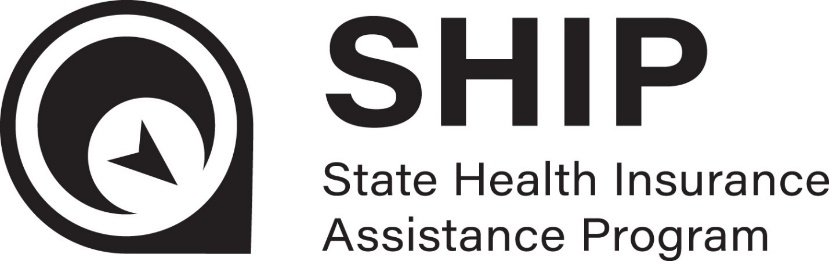 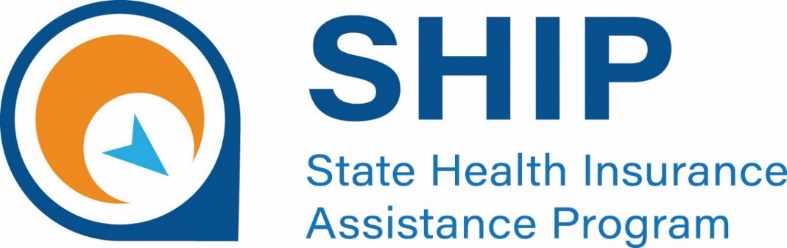 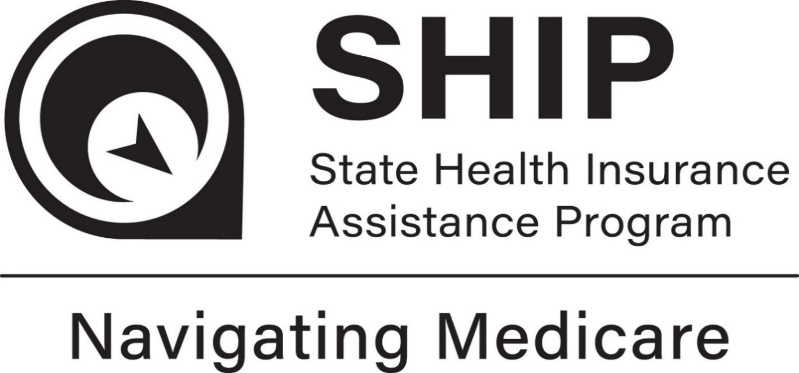 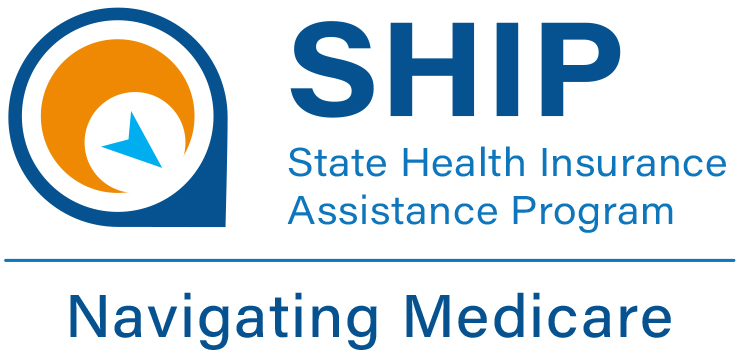 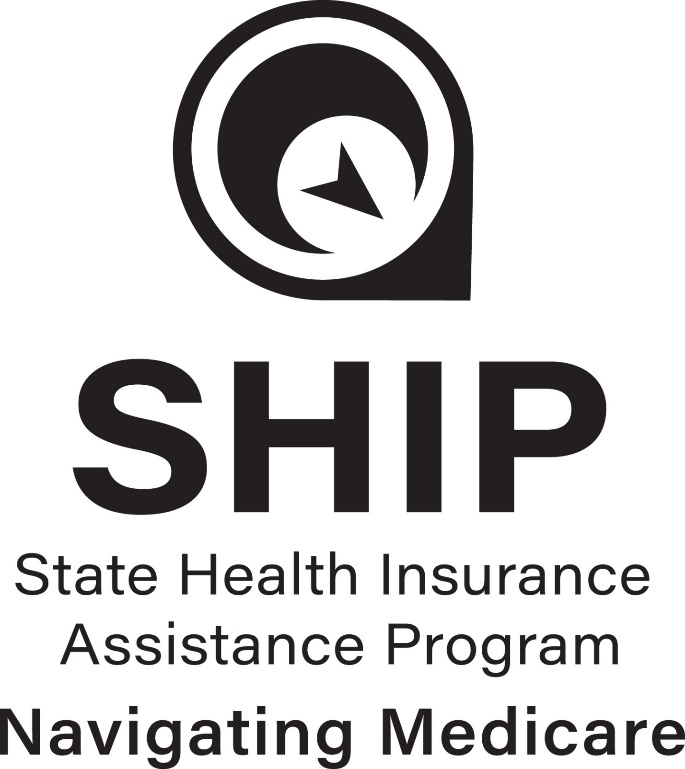 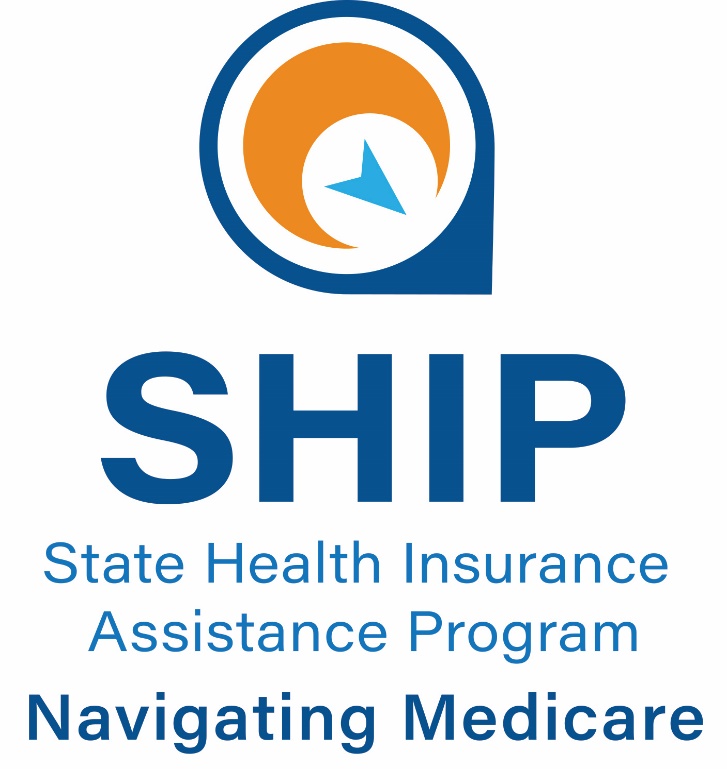 Administration for Community Living (ACL) Logos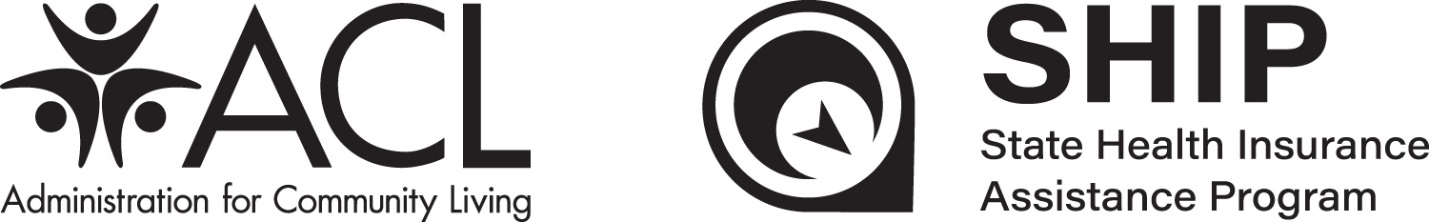 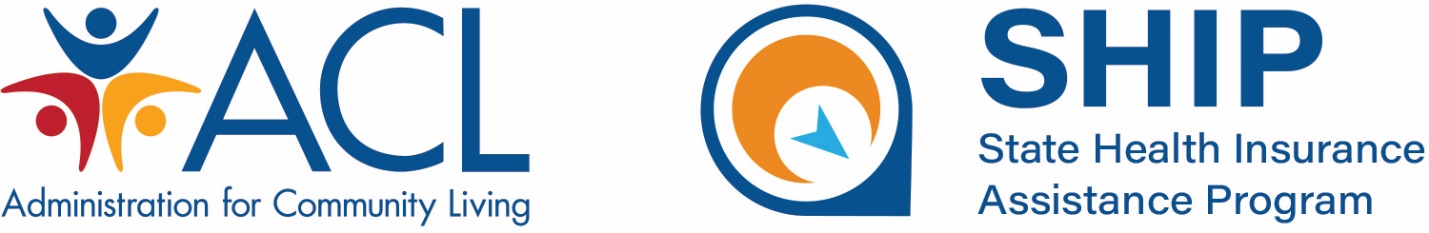 Senior Medicare Patrol (SMP) Logos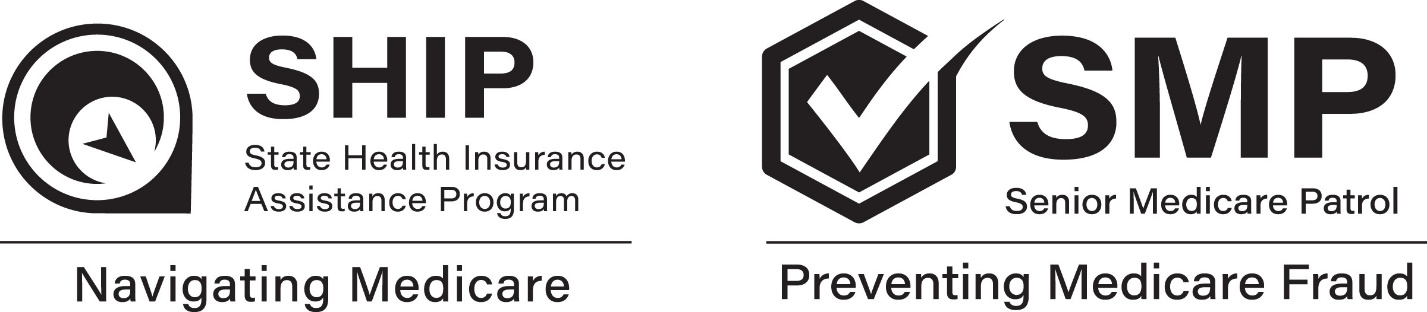 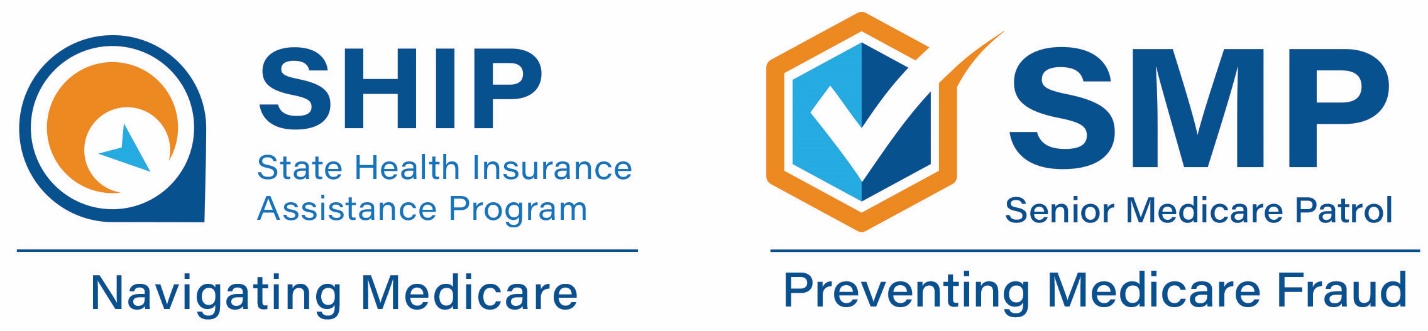 SHIP Social Media GraphicsSHIP graphics can be found on the SHIP TA Center.Customizable graphics in English and Spanish can be downloaded from the SHIP TA Center.Graphics Promoting SHIP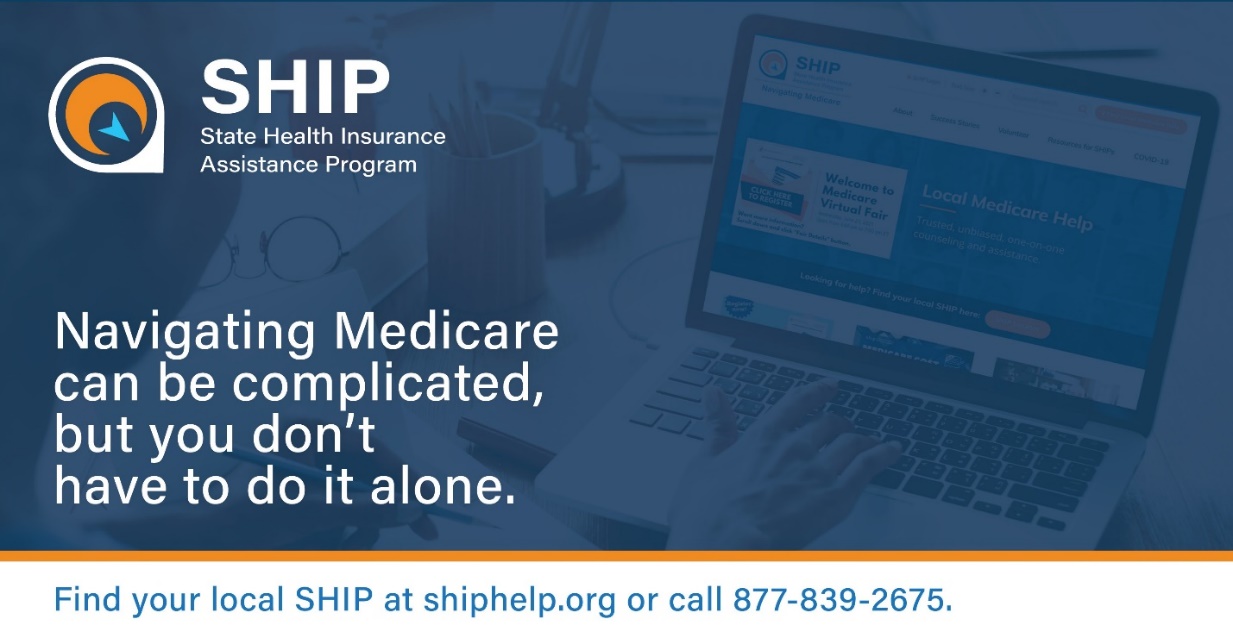 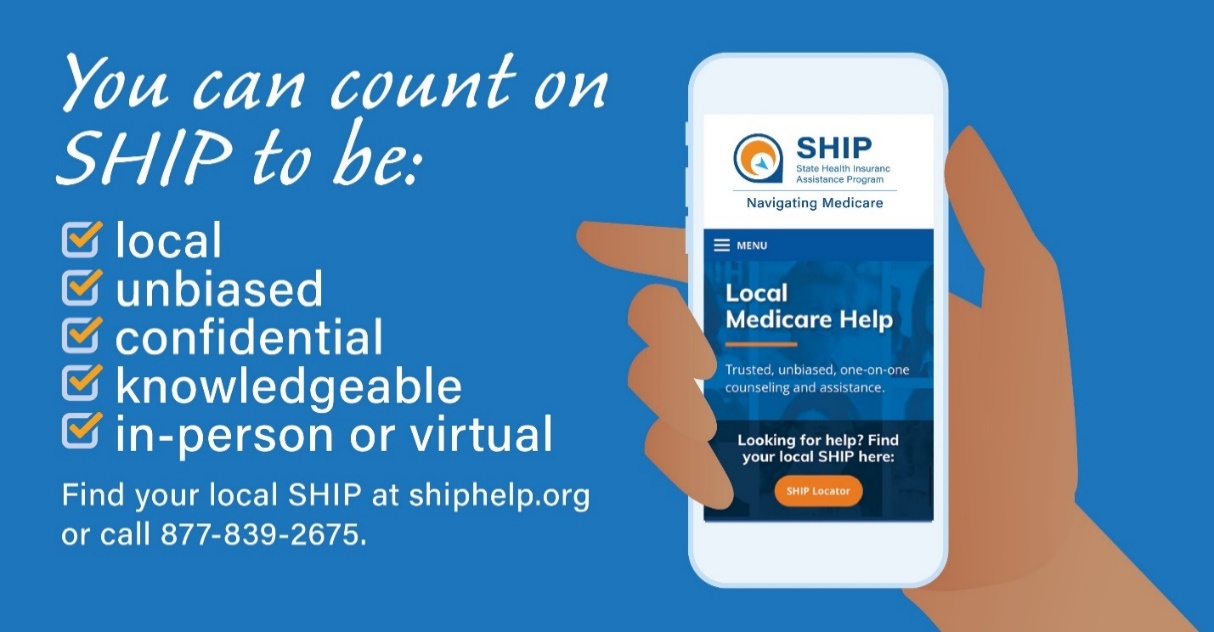 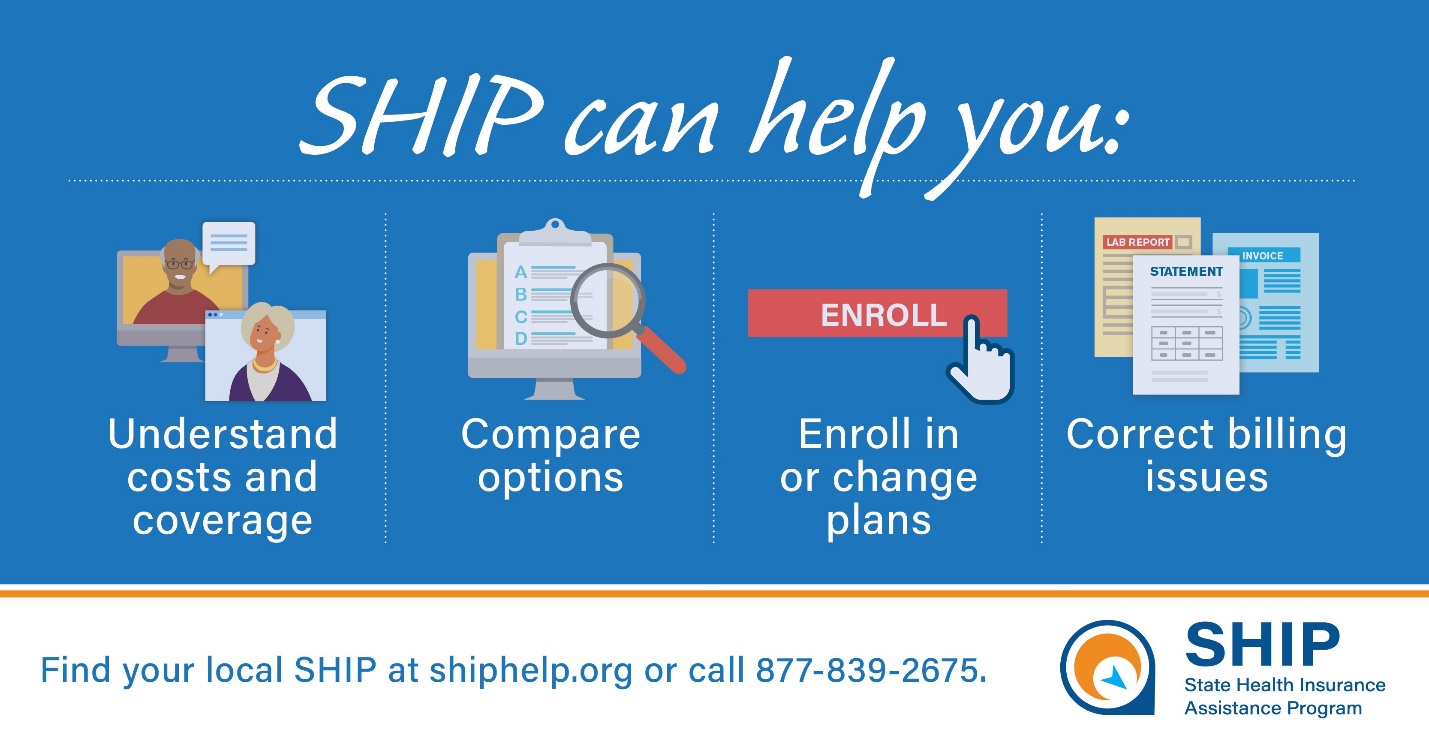 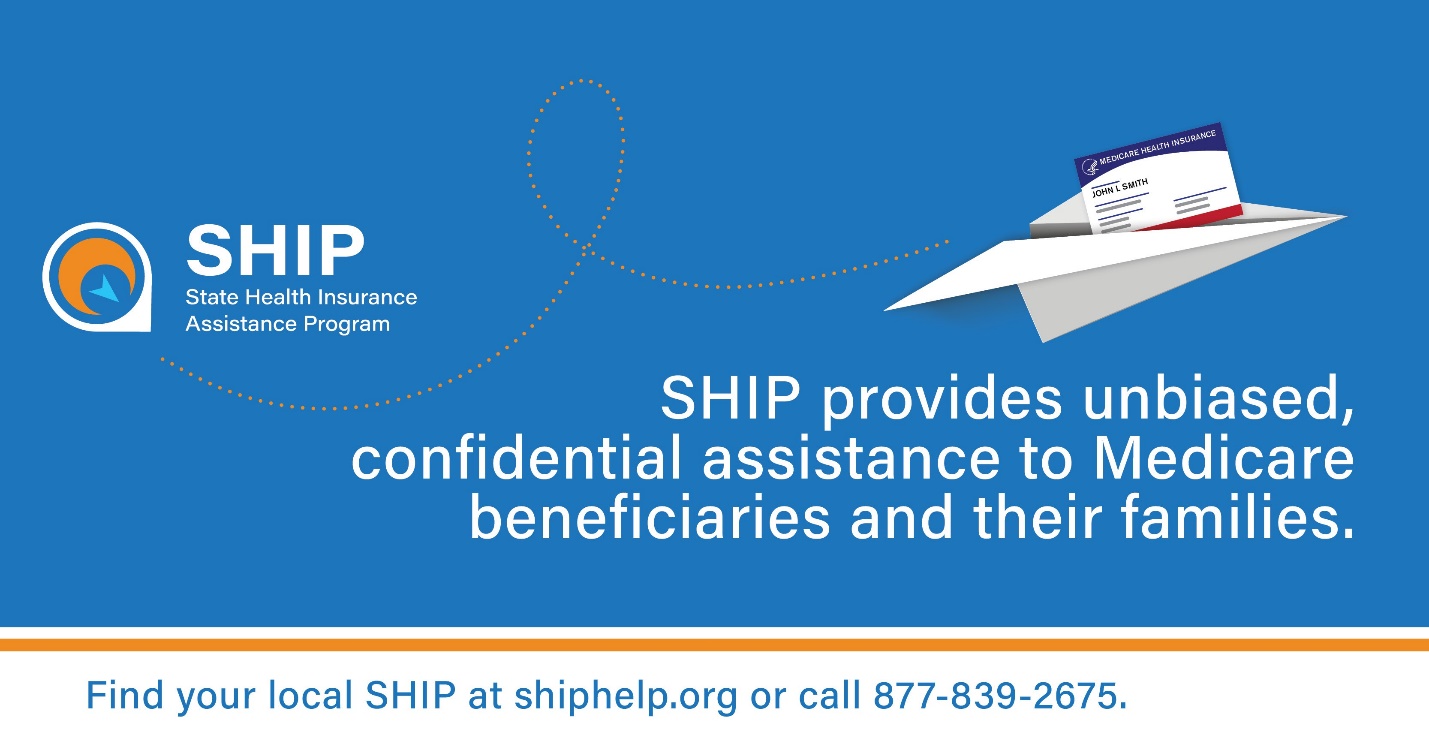 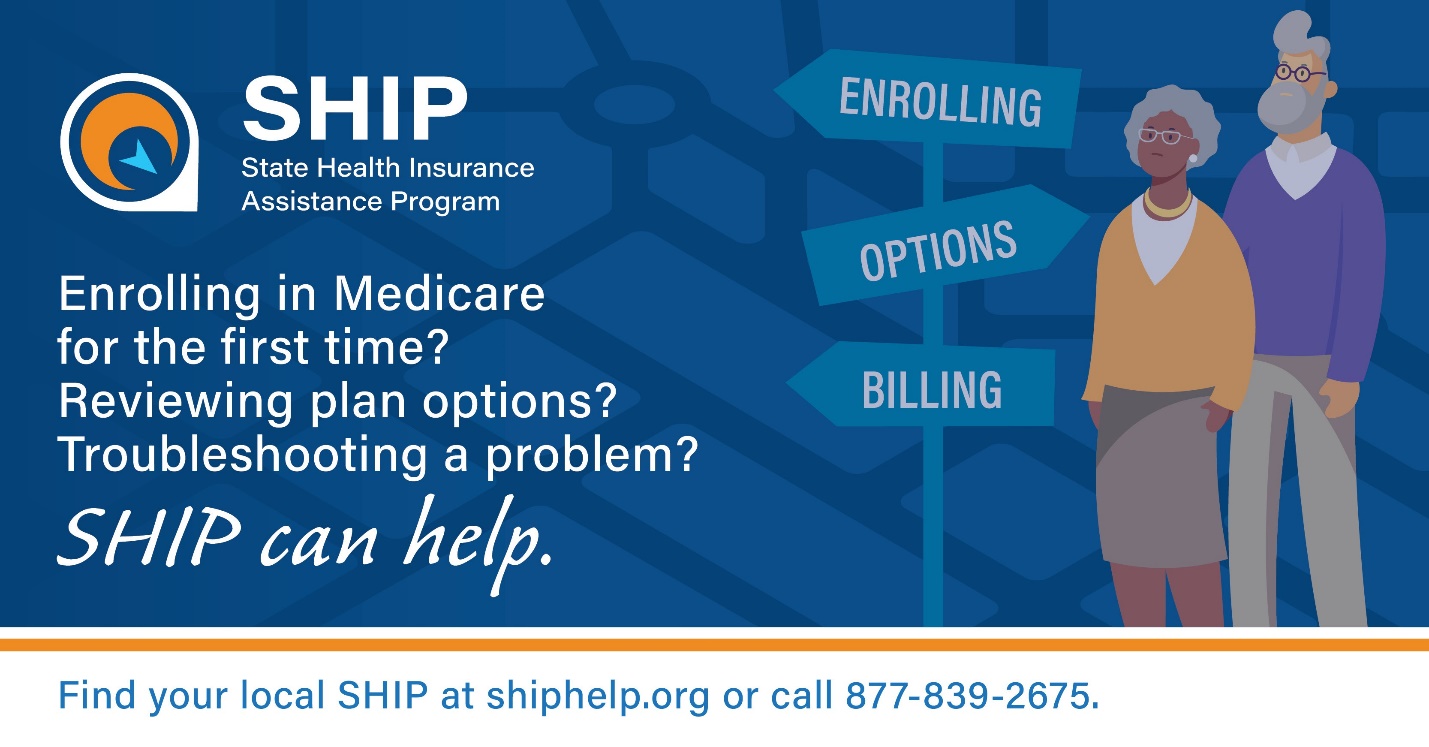 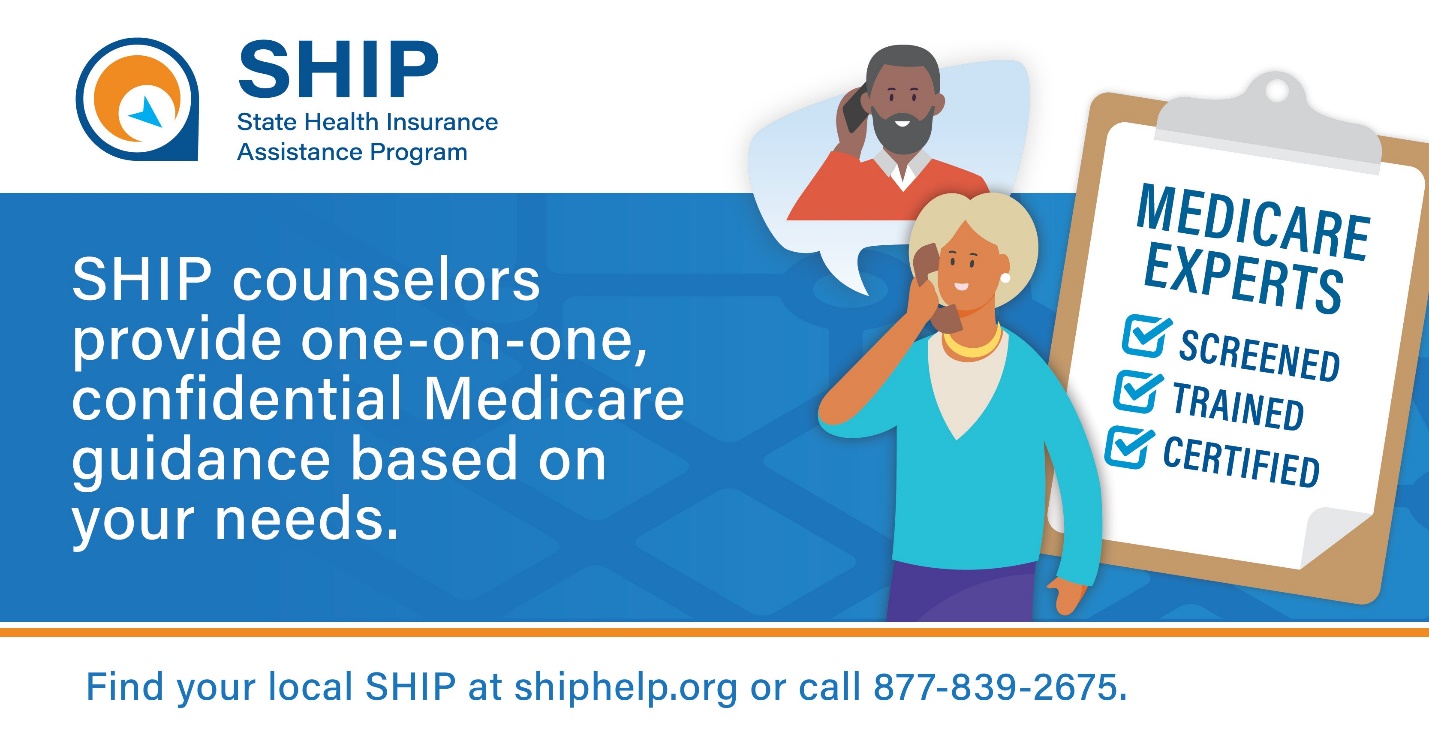 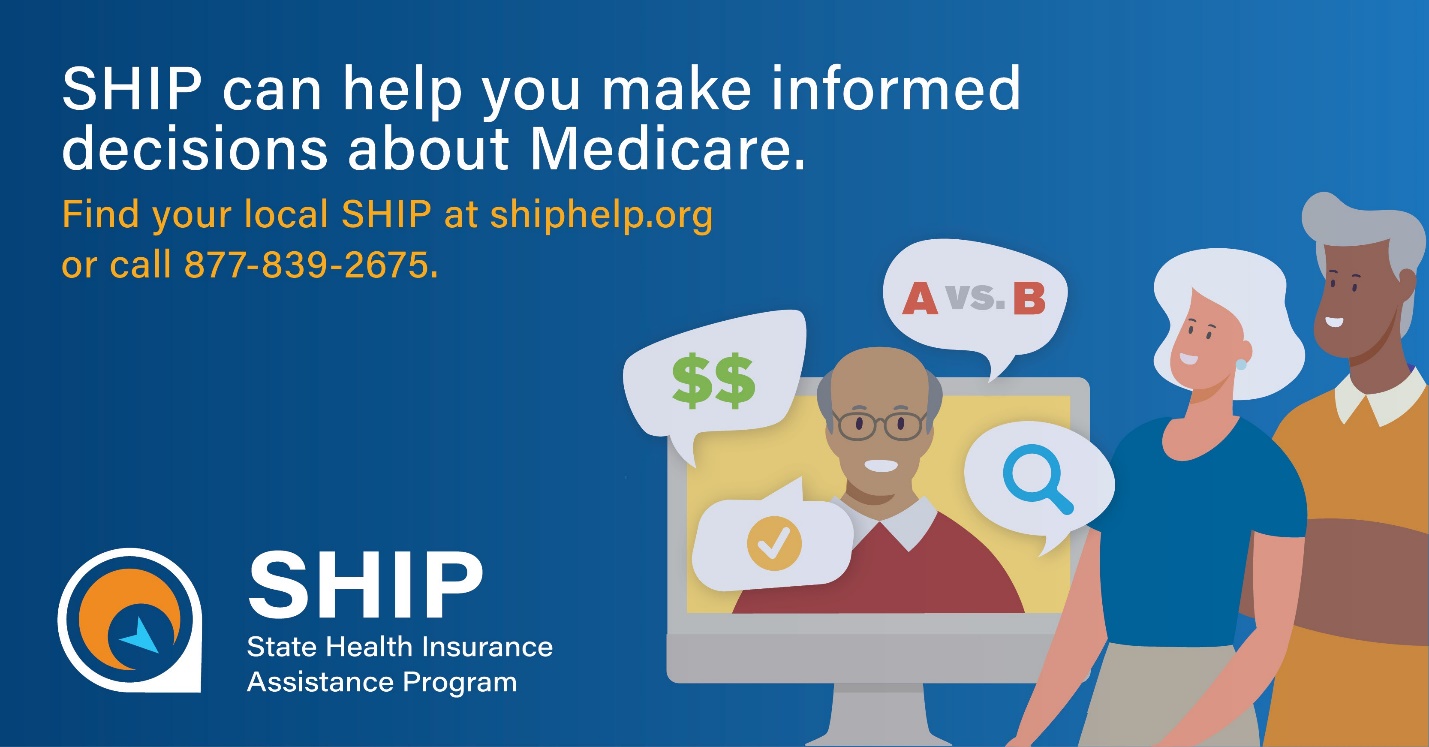 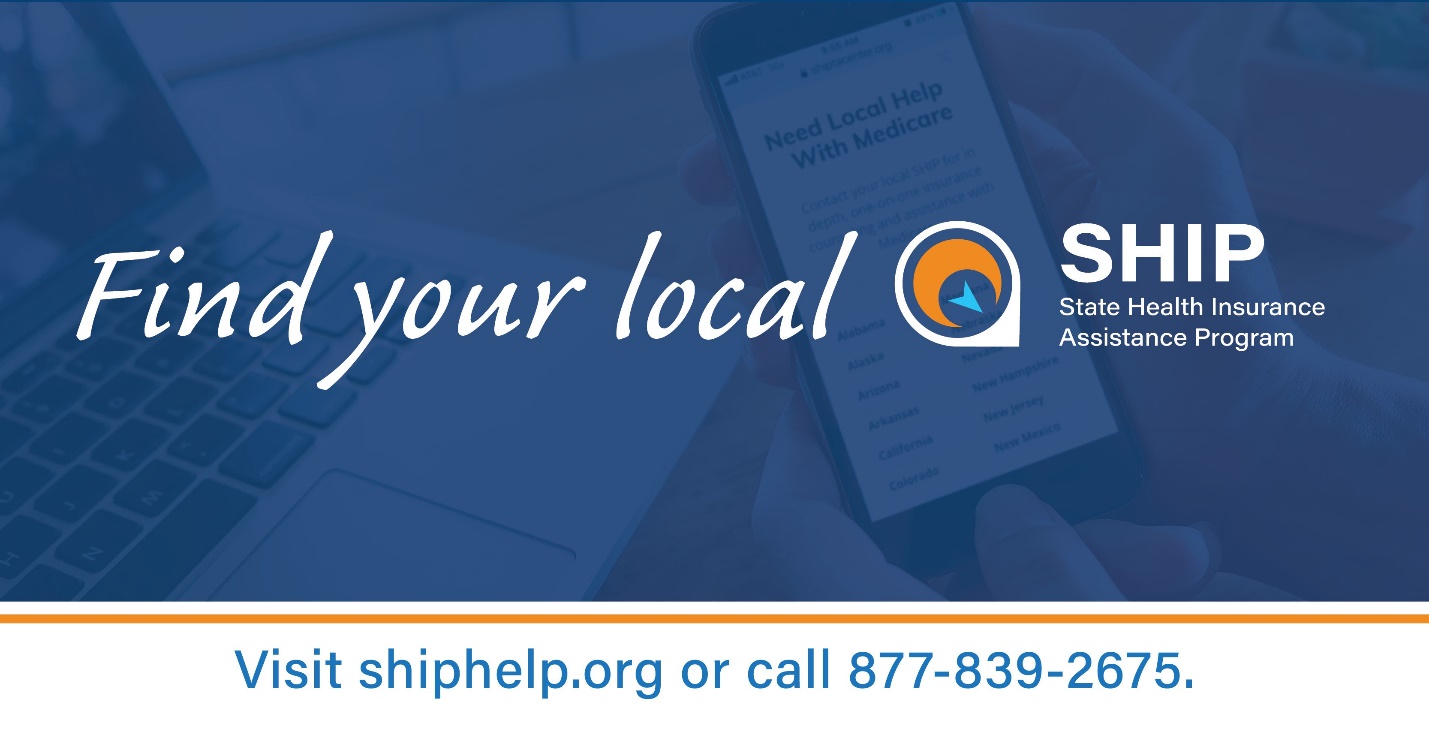 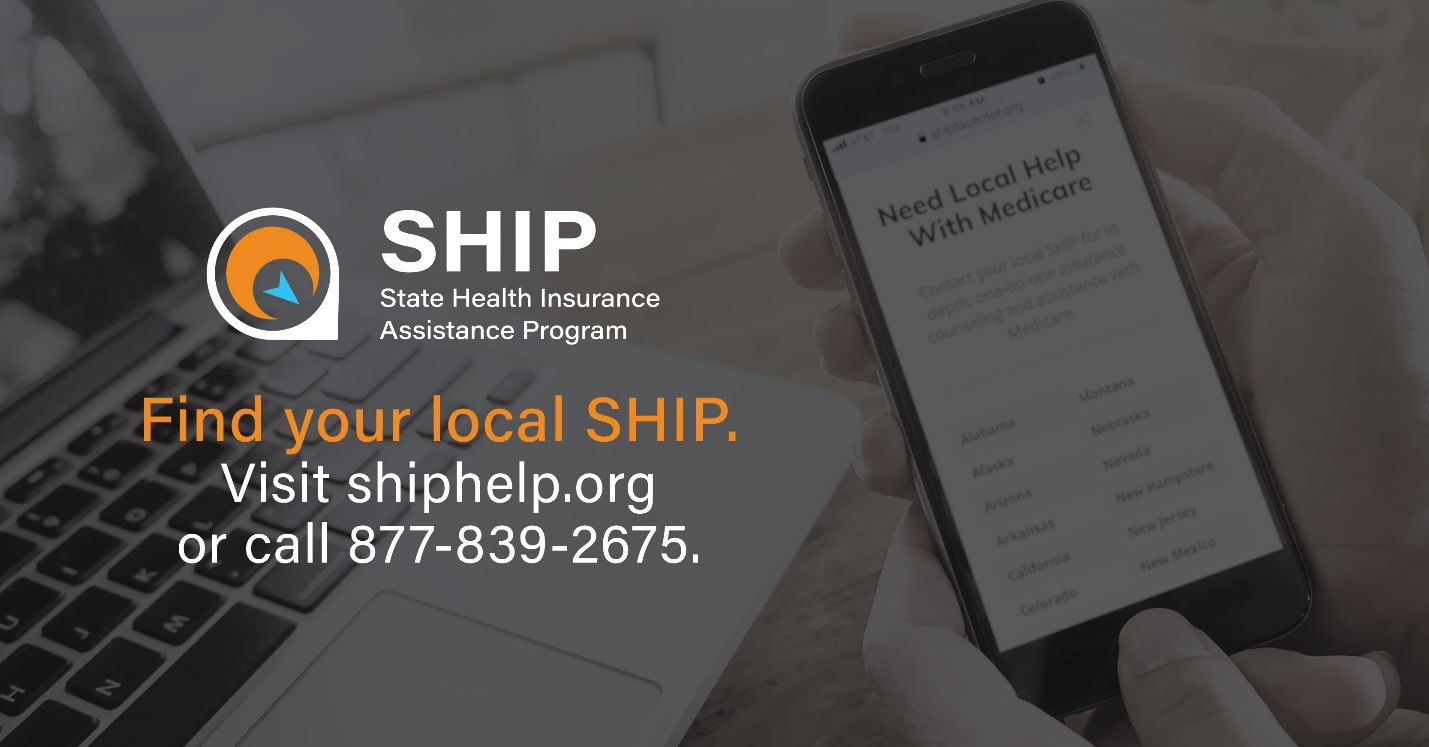 Open Enrollment GraphicsSHIP graphics can be found on the SHIP TA Center.Customizable graphics in English and Spanish can be downloaded from the SHIP TA Center.Open enrollment graphics can be found on the Centers for Medicare and Medicaid Services (CMS) website.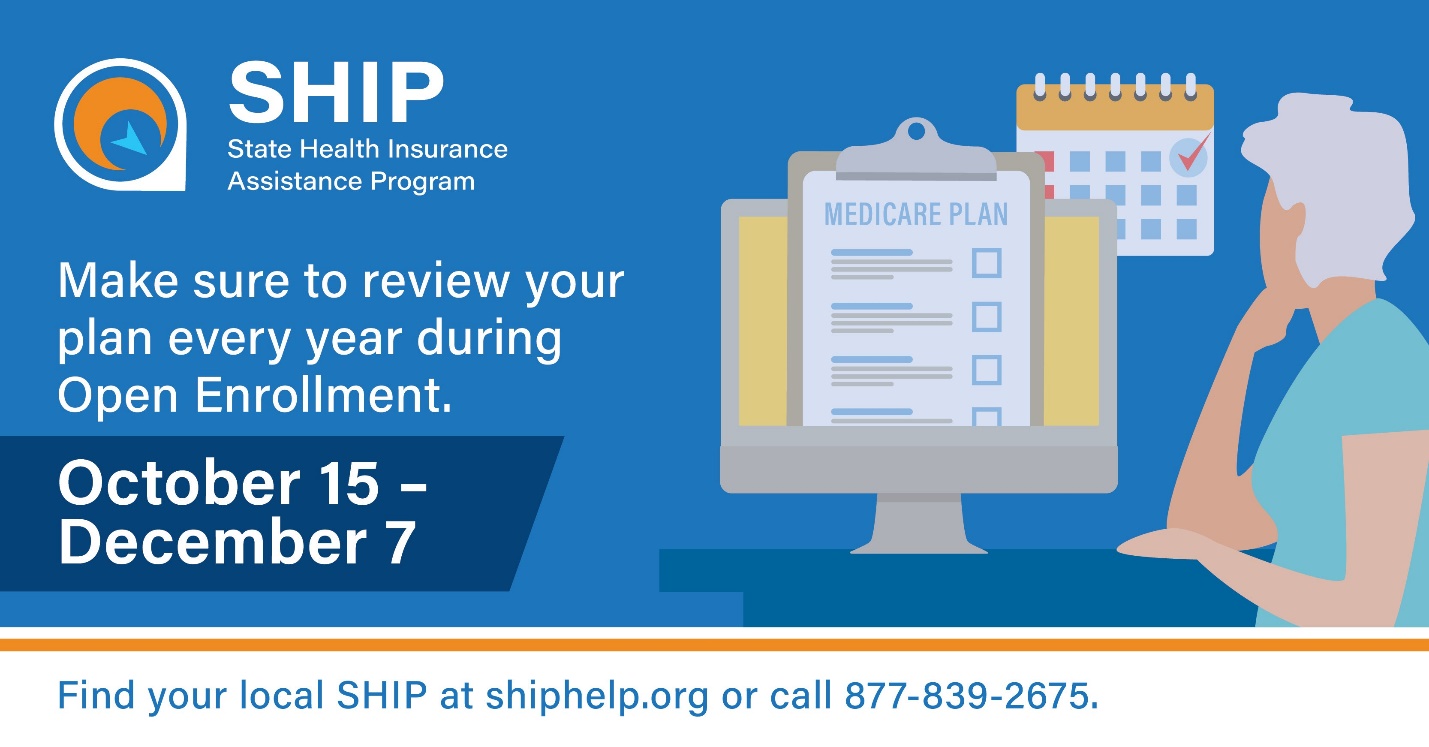 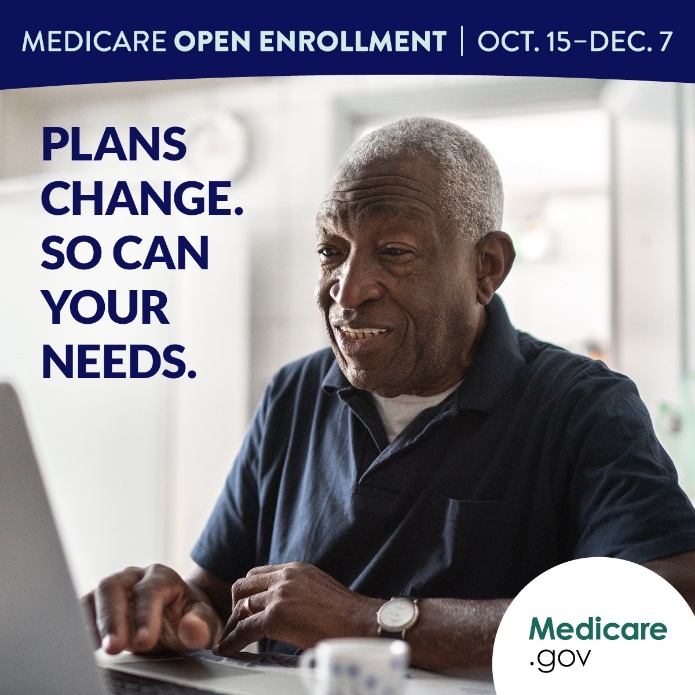 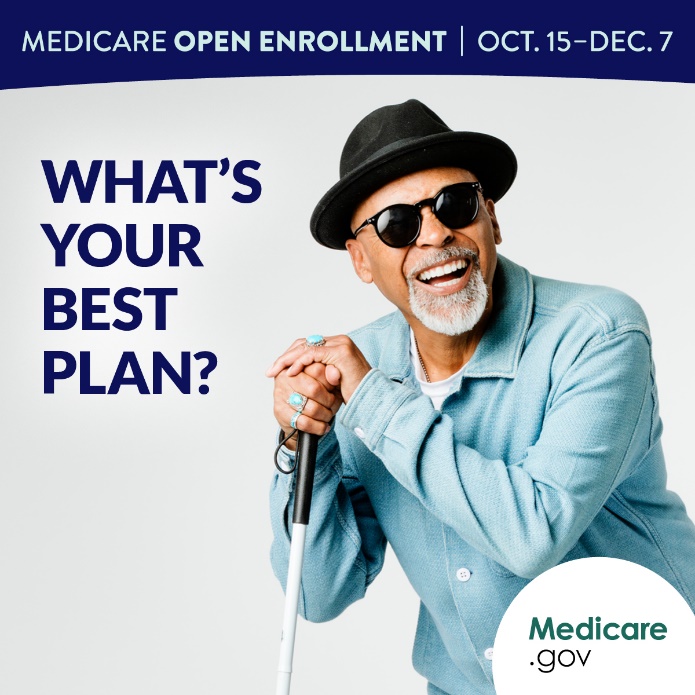 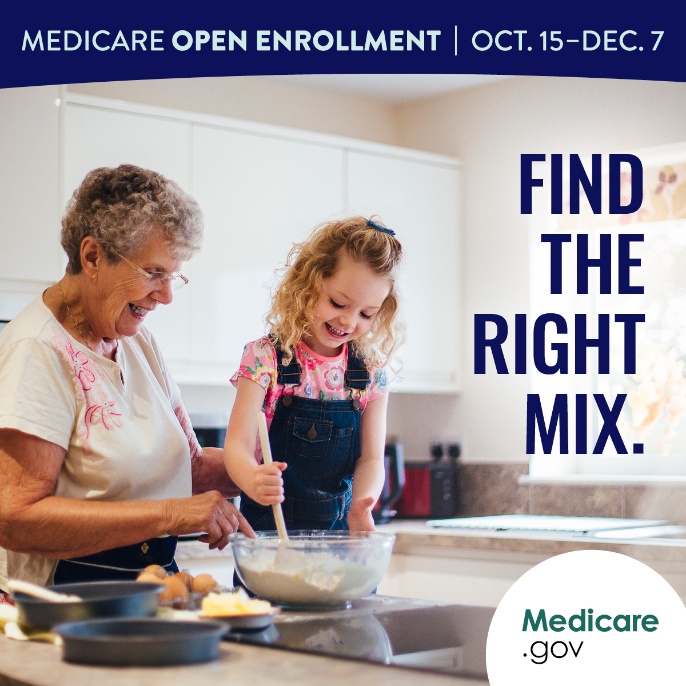 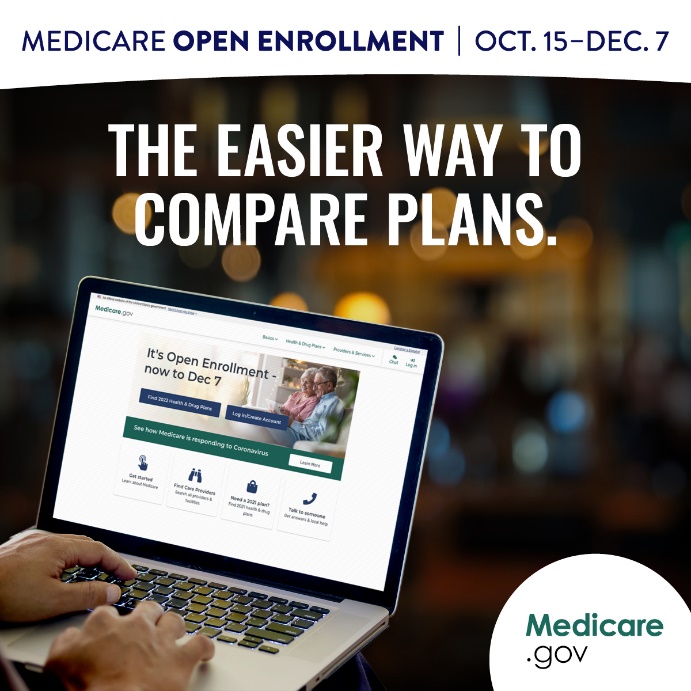 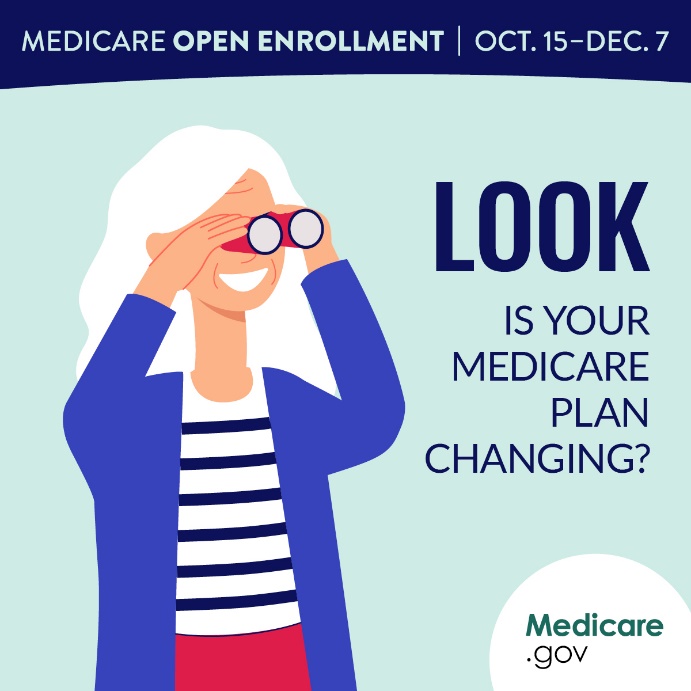 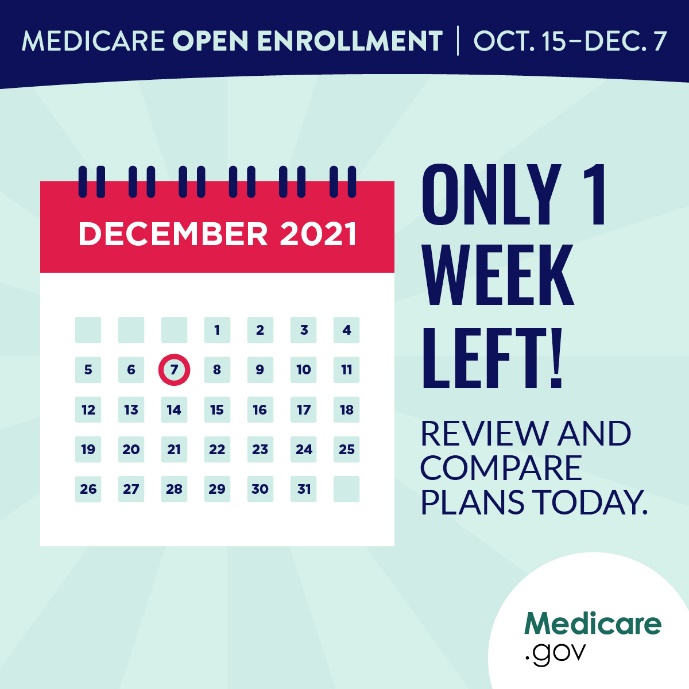 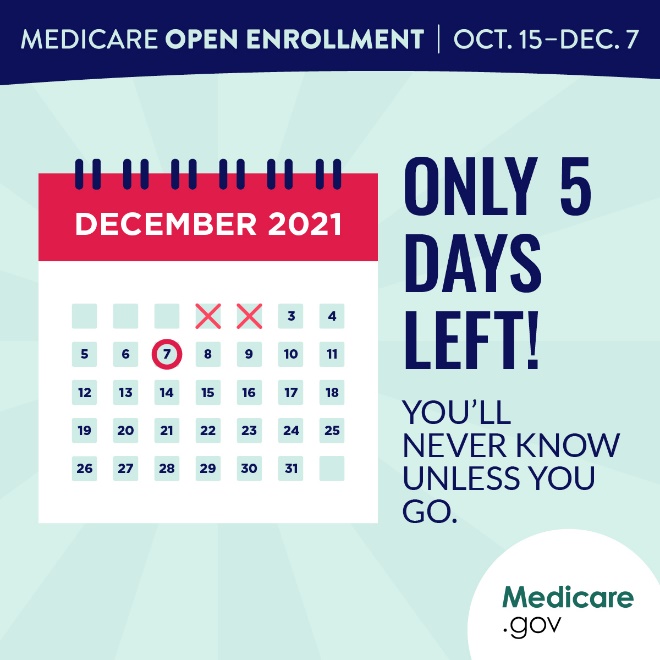 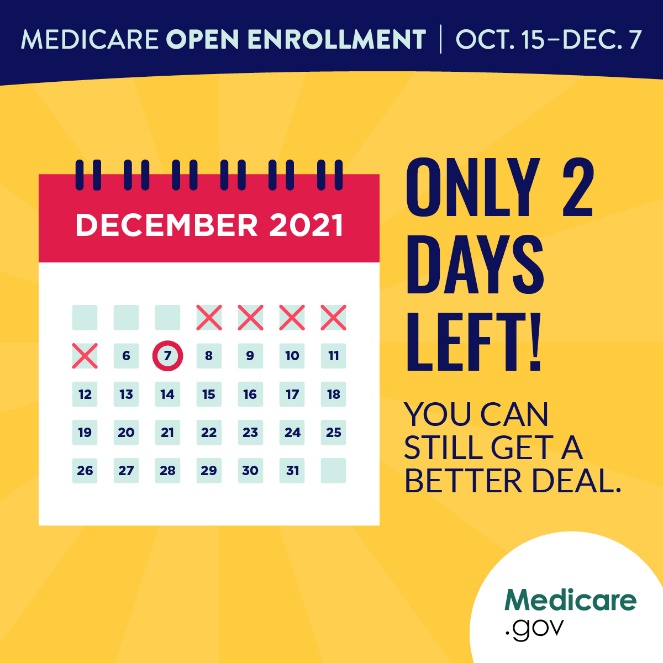 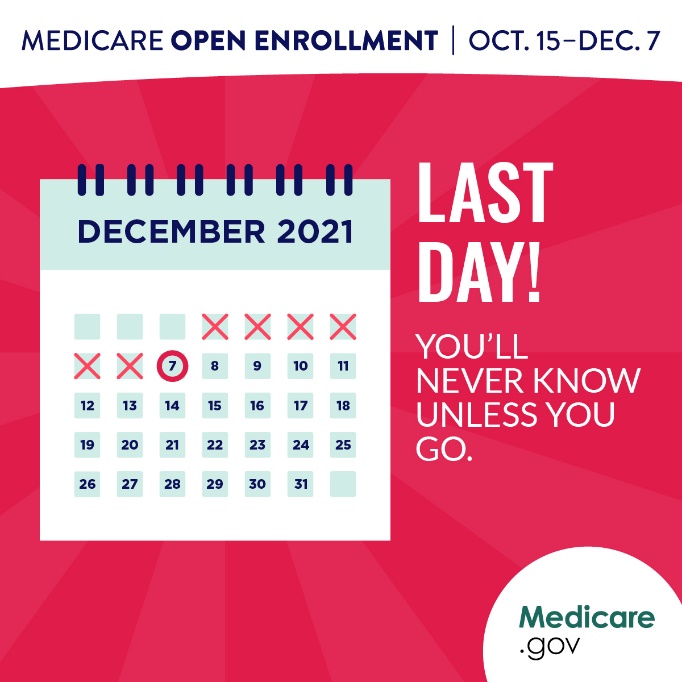 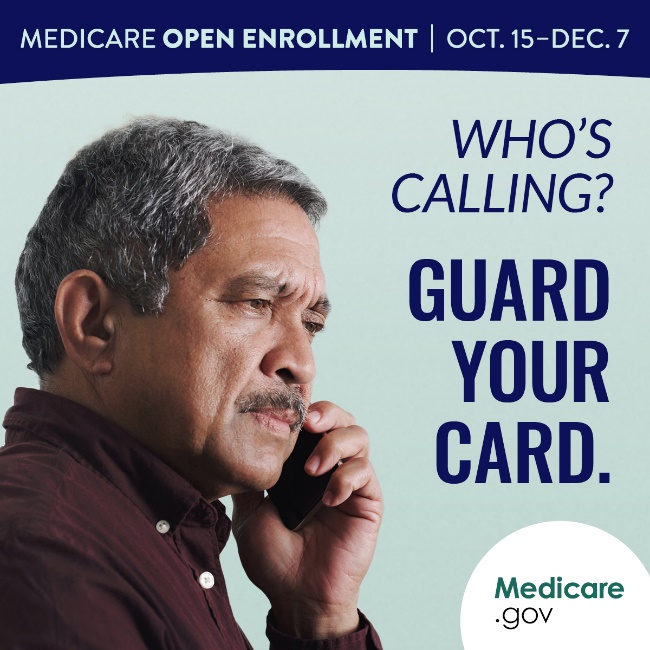 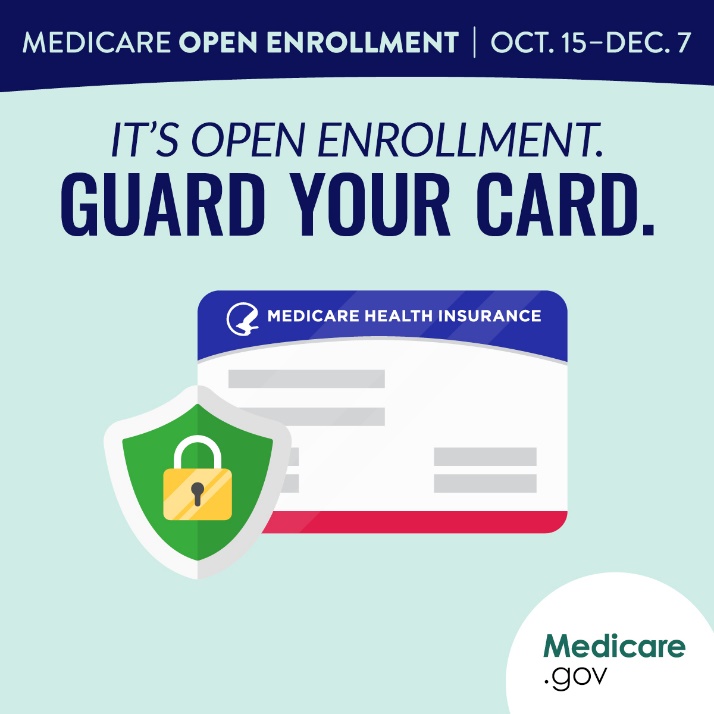 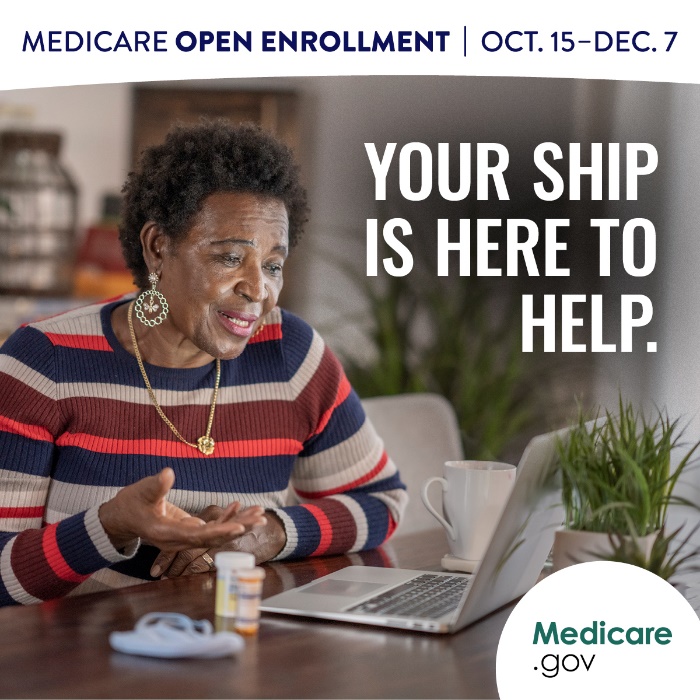 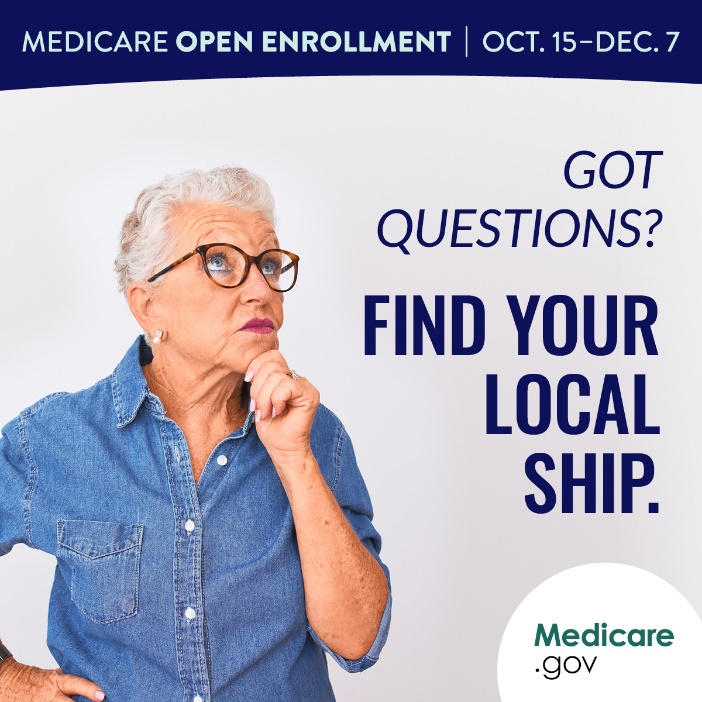 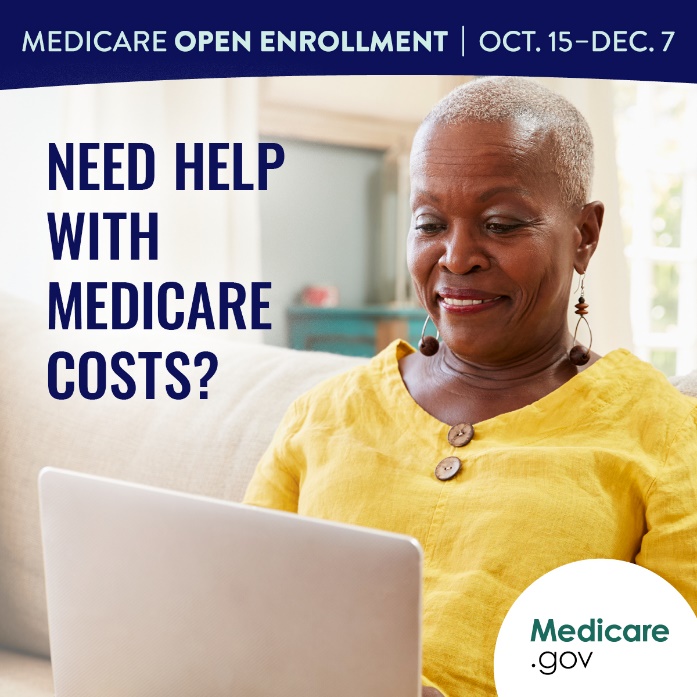 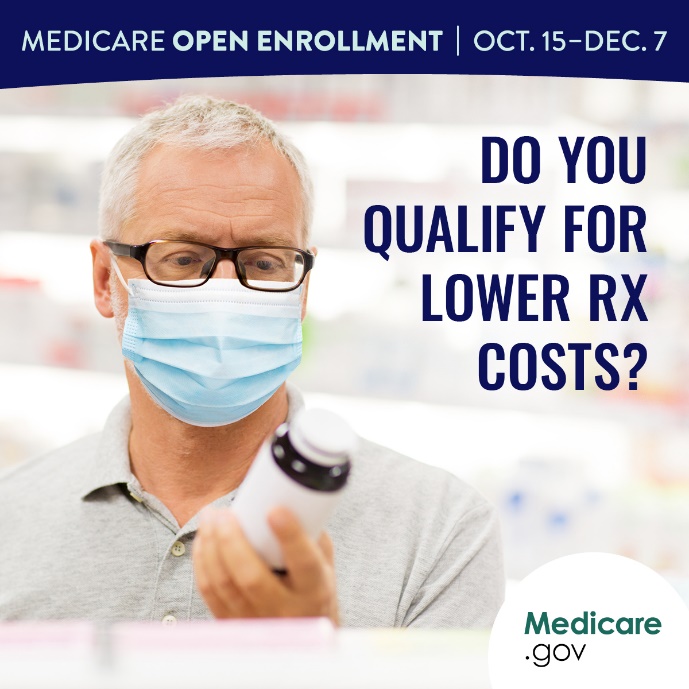 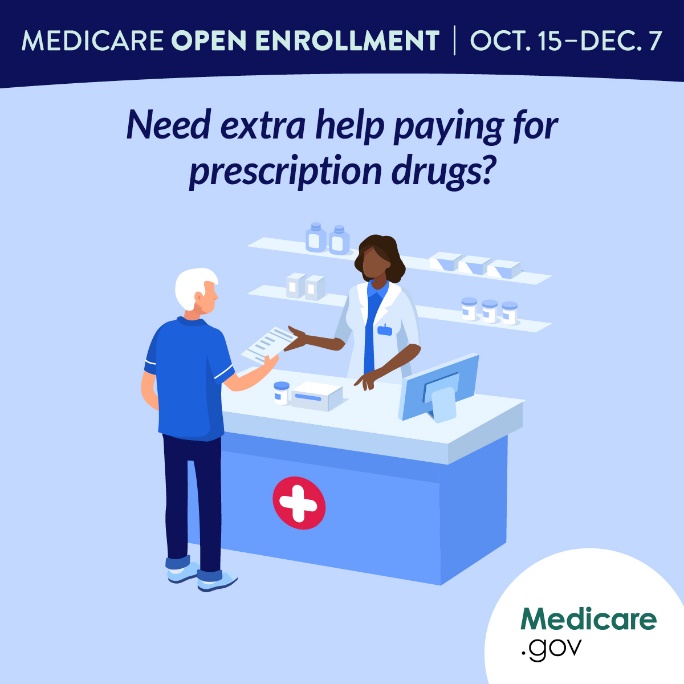 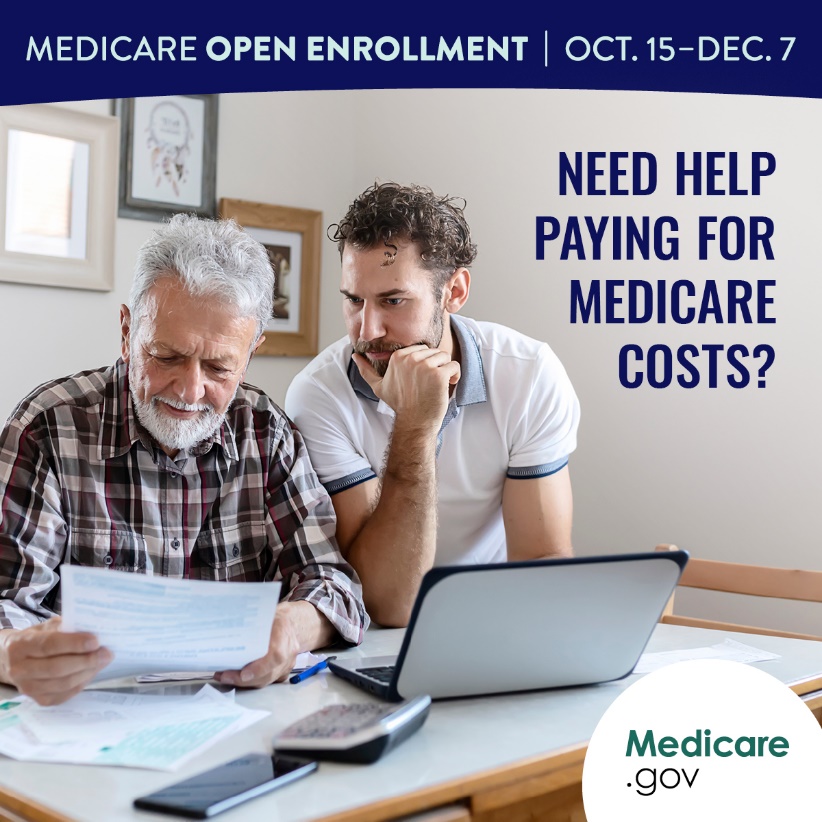 Unwinding Social Media GraphicsEnglish 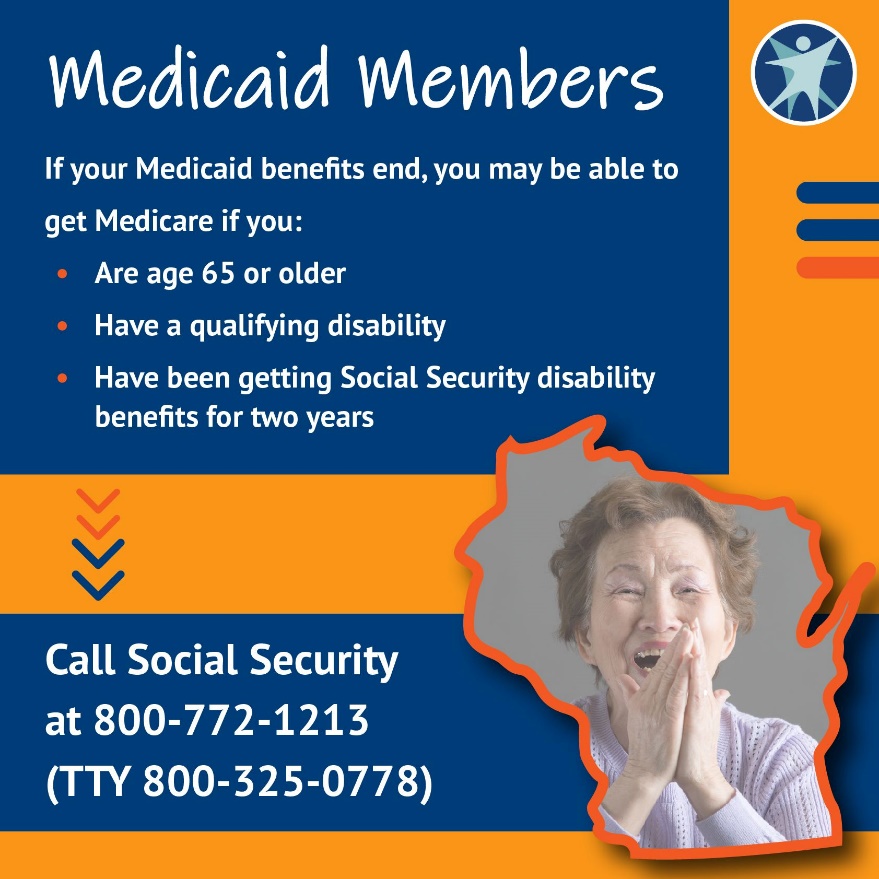 Hmong 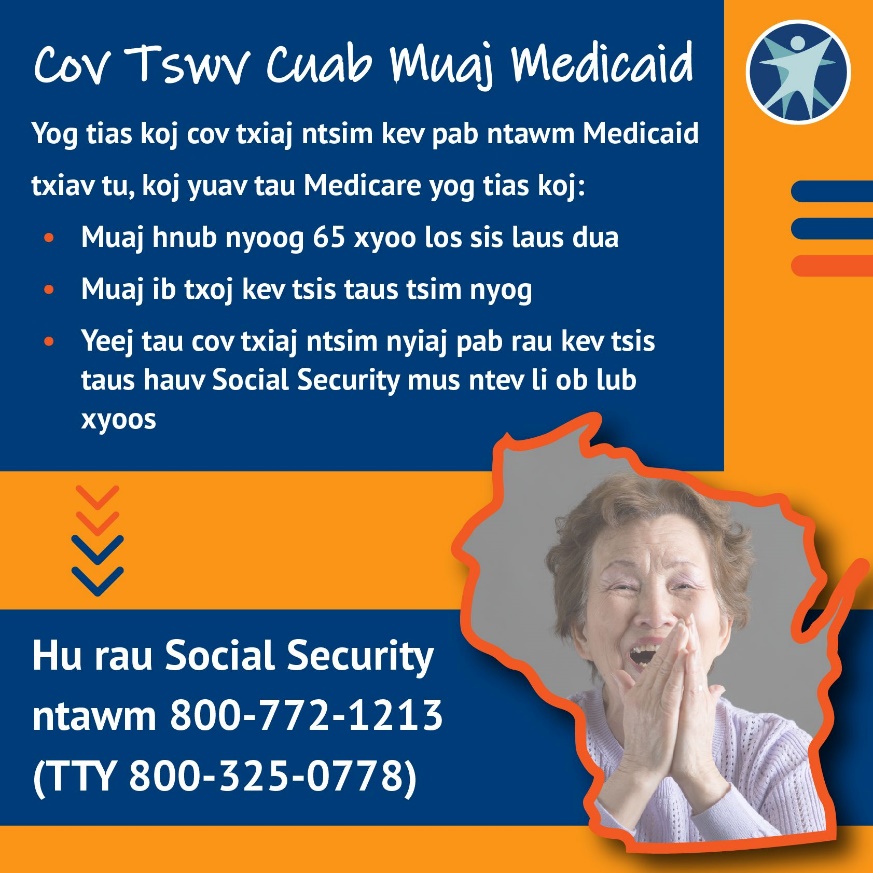 Spanish 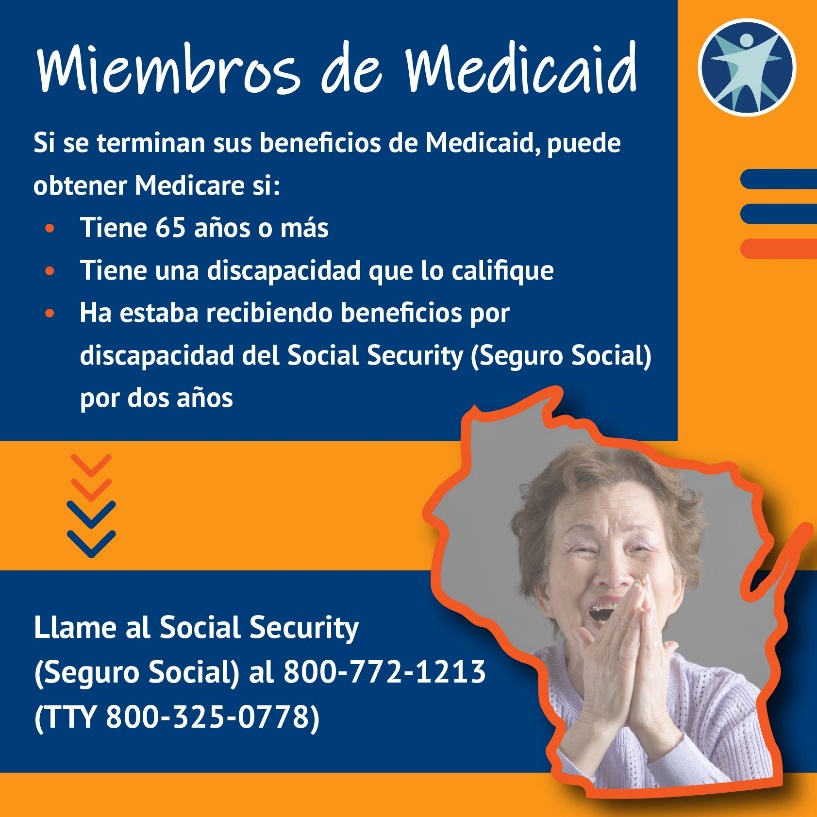 Medicare Savings Programs GraphicsAn outreach toolkit that includes content to post on Facebook, Twitter, and LinkedIn, as well as the below graphics, in English and Spanish can be found on the CMS Outreach and Education page.English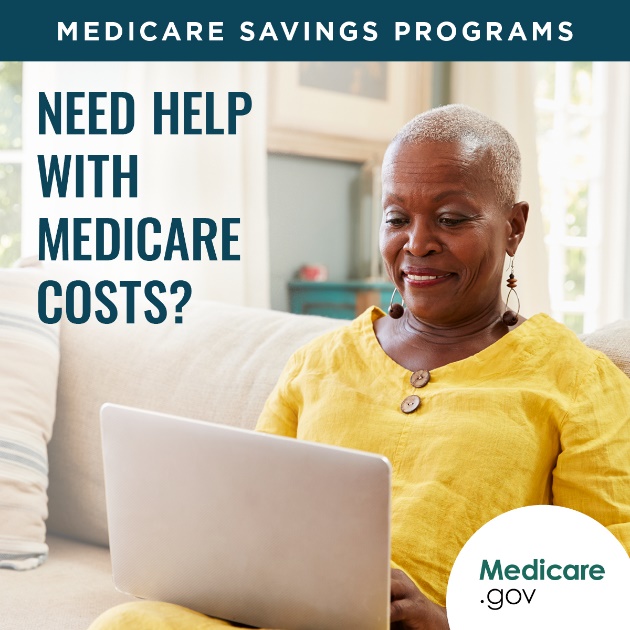 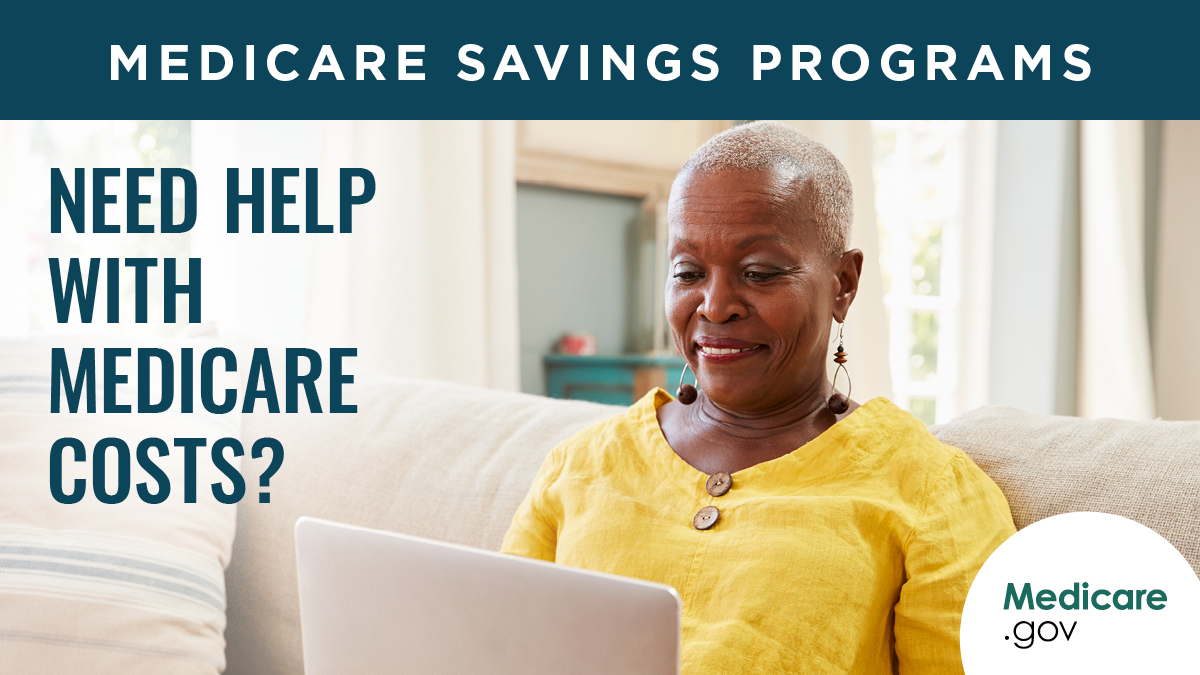 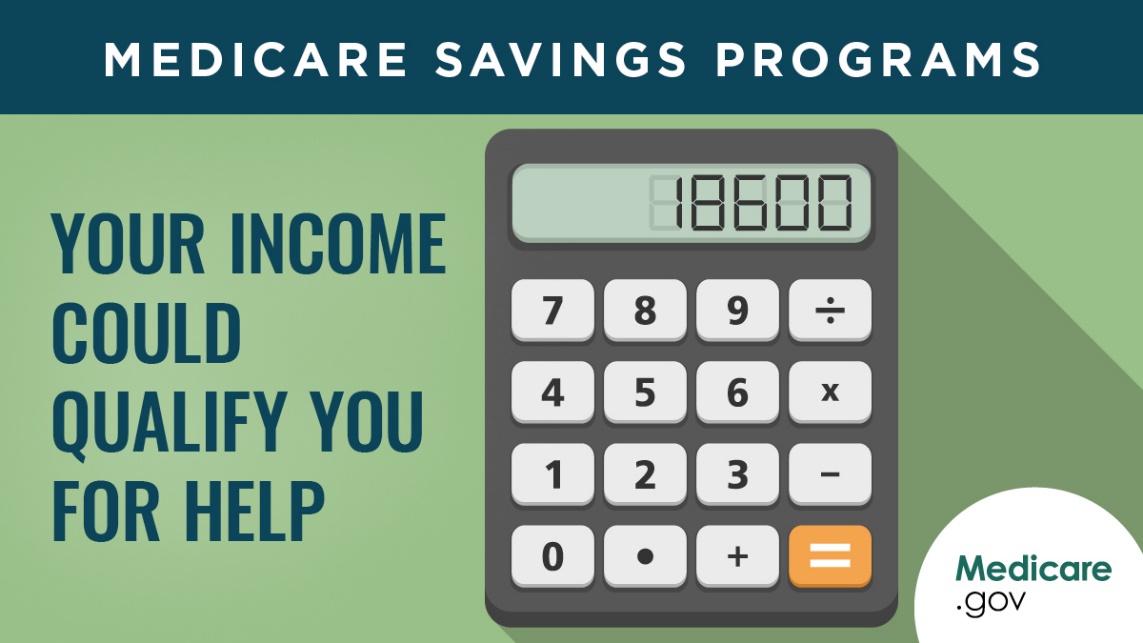 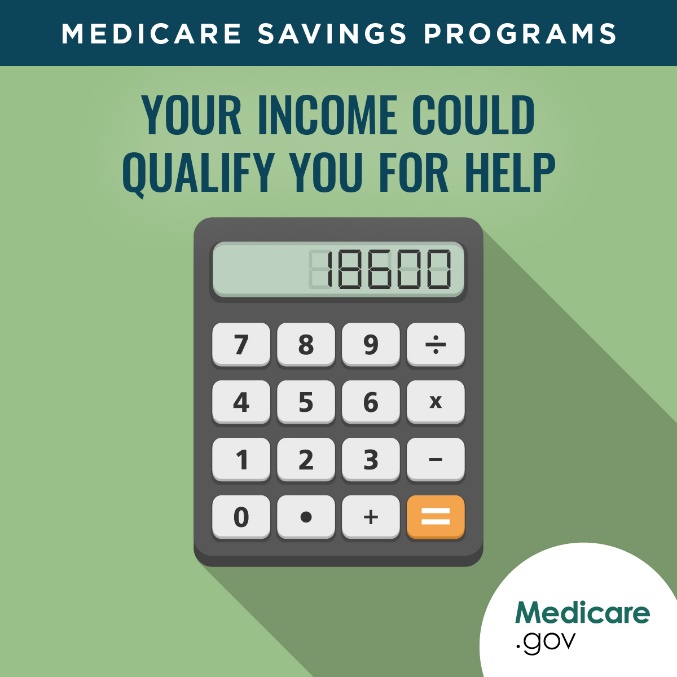 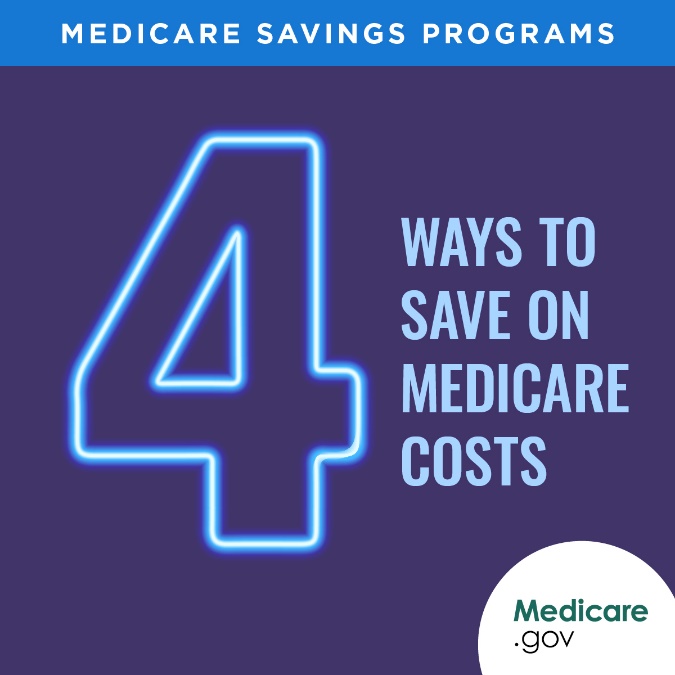 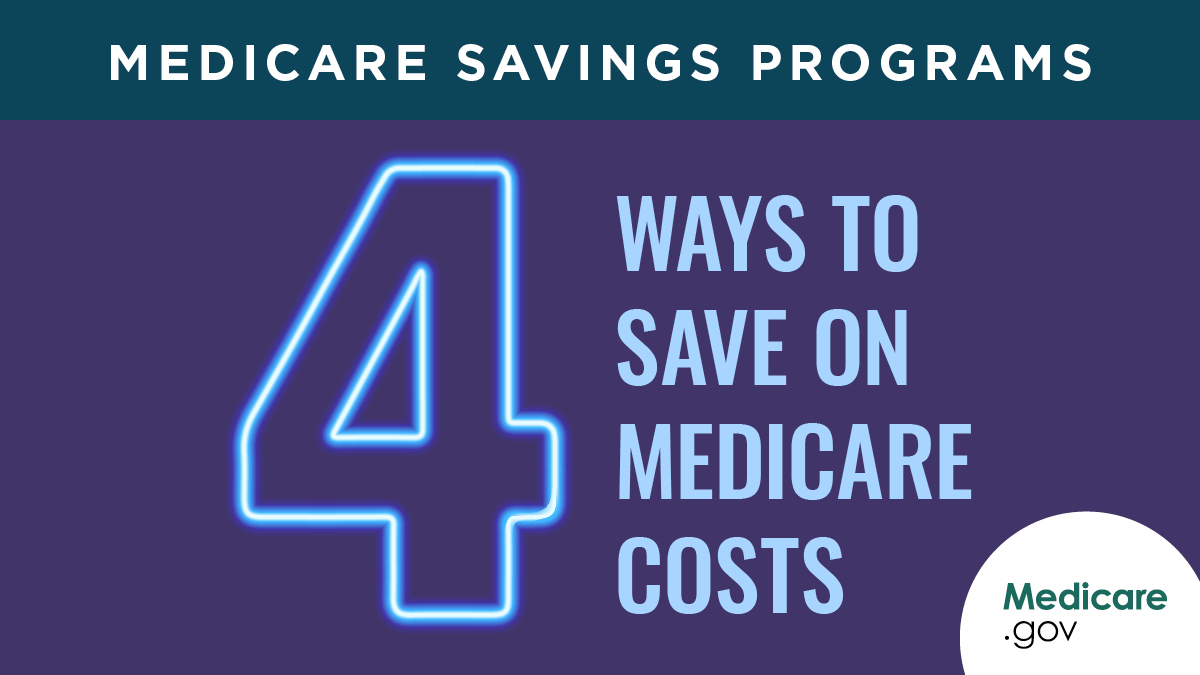 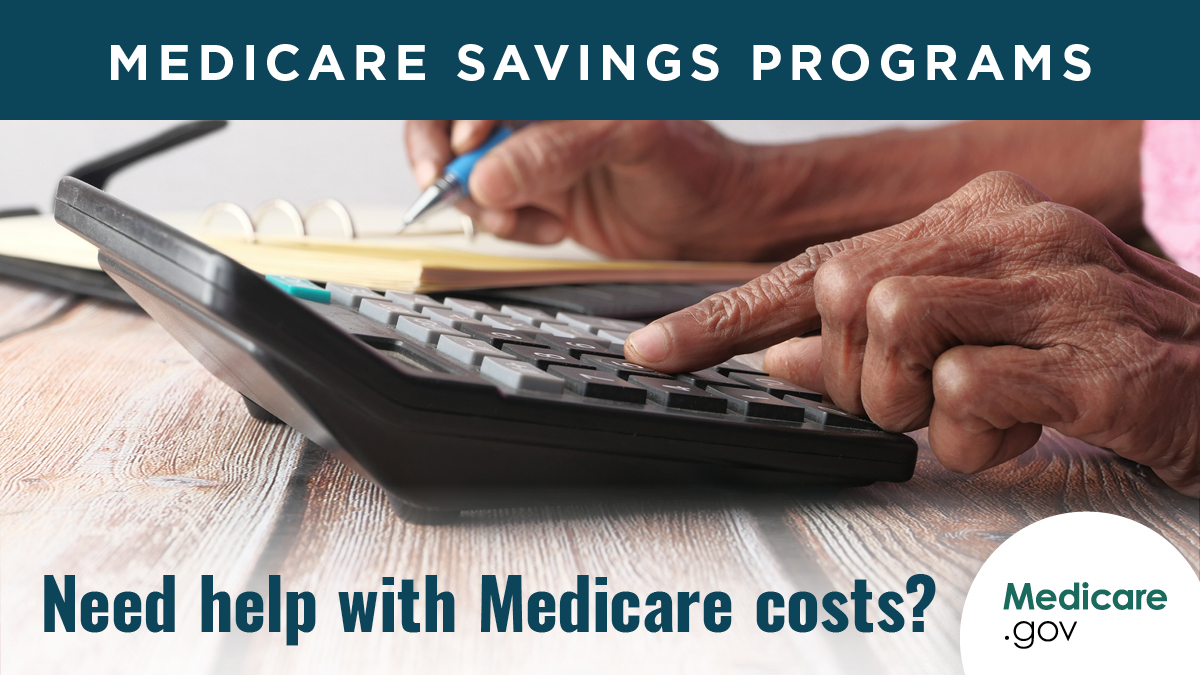 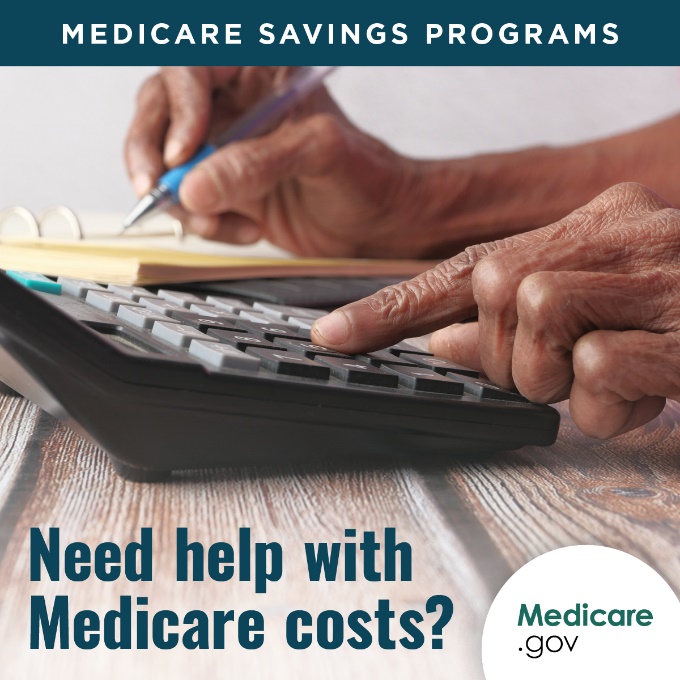 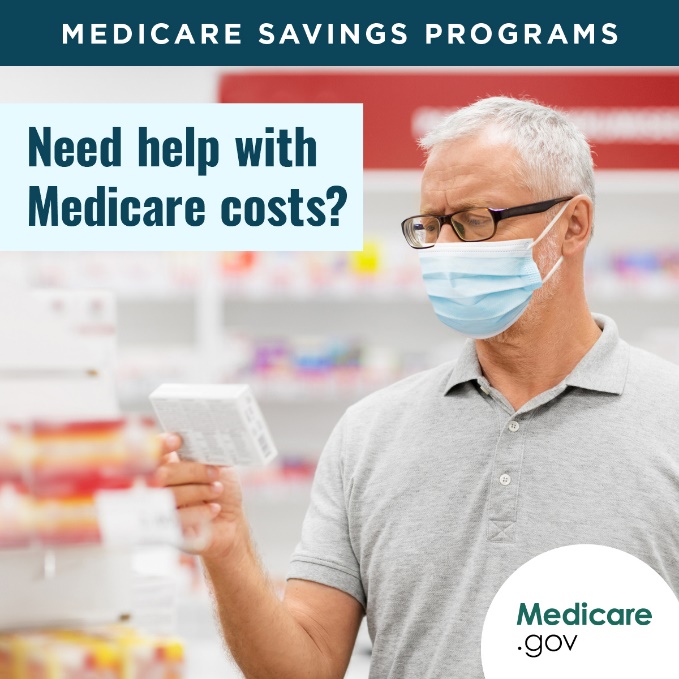 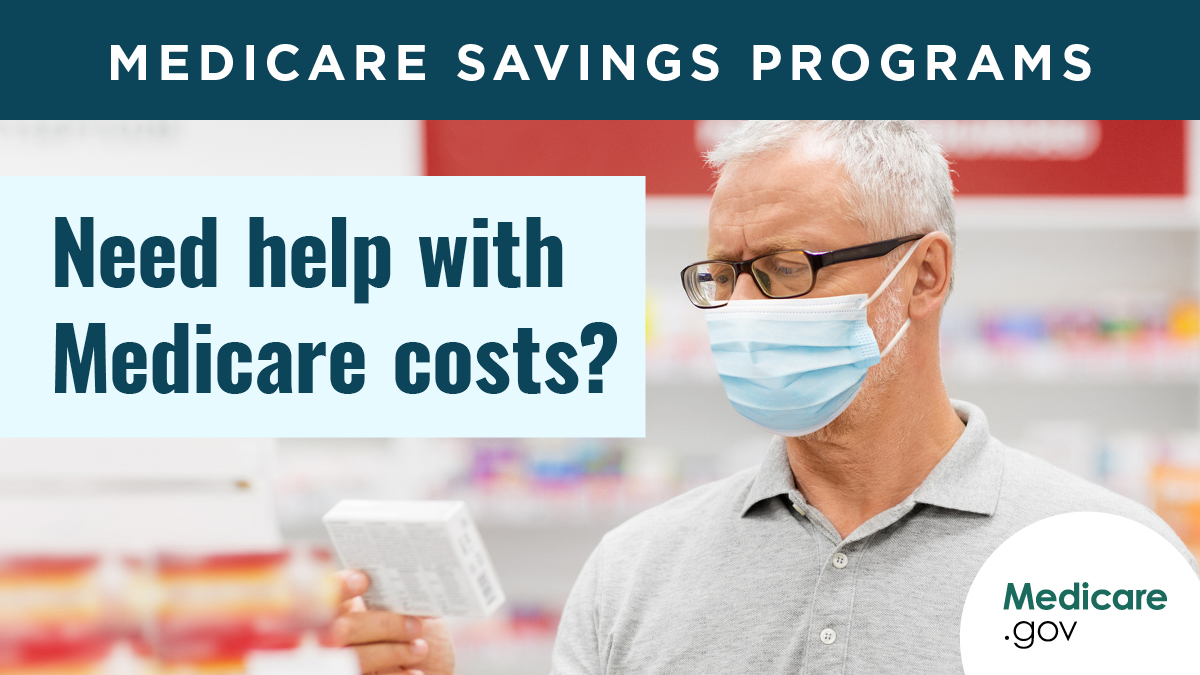 Spanish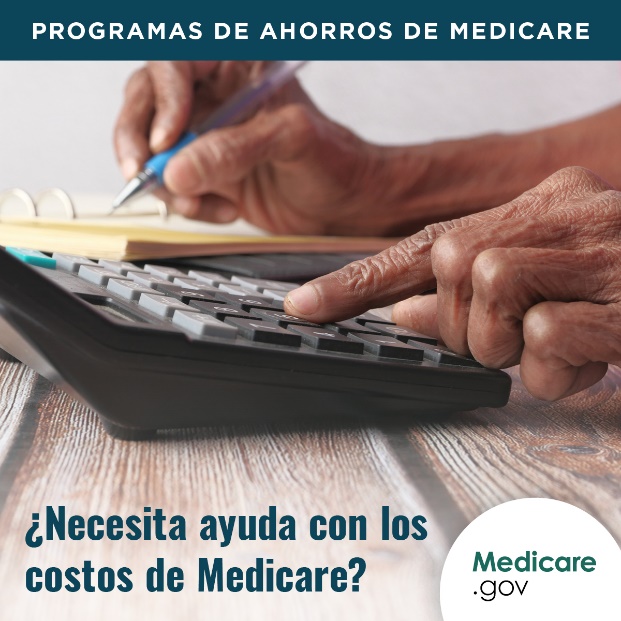 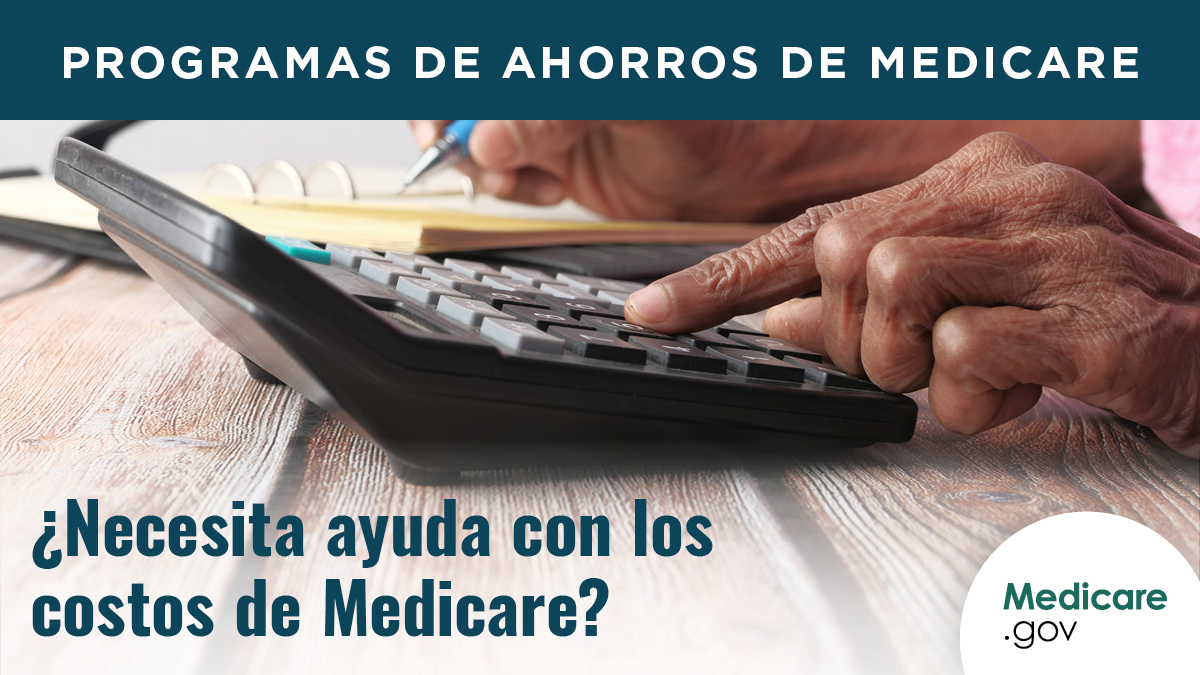 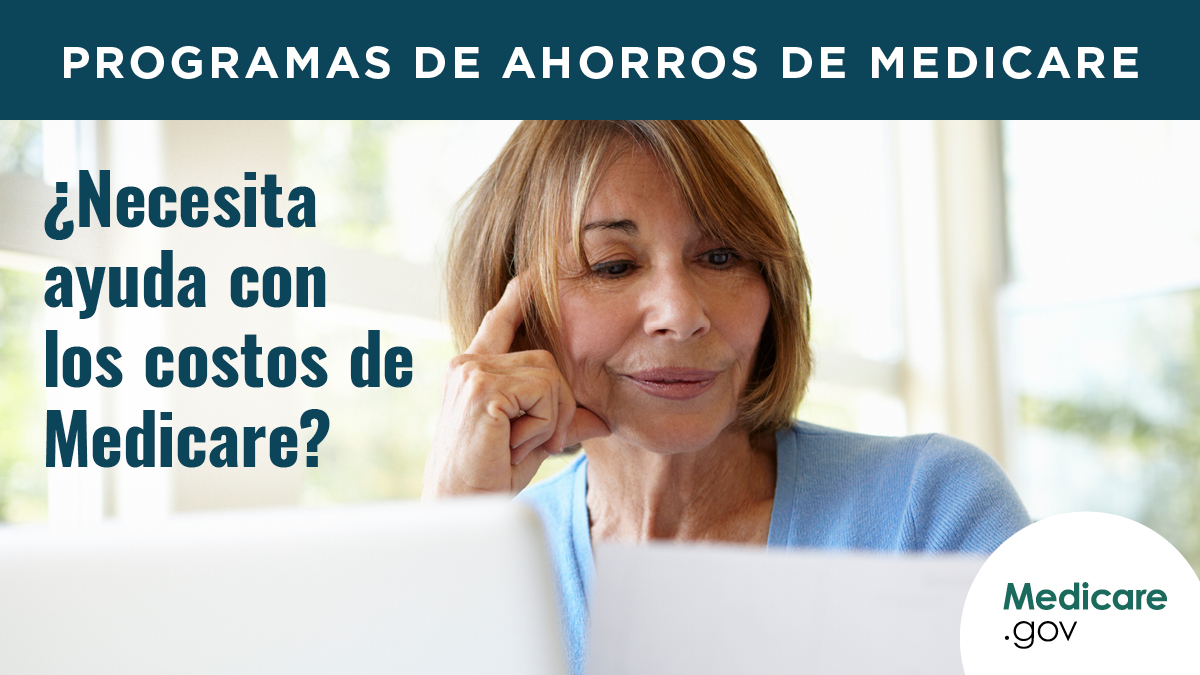 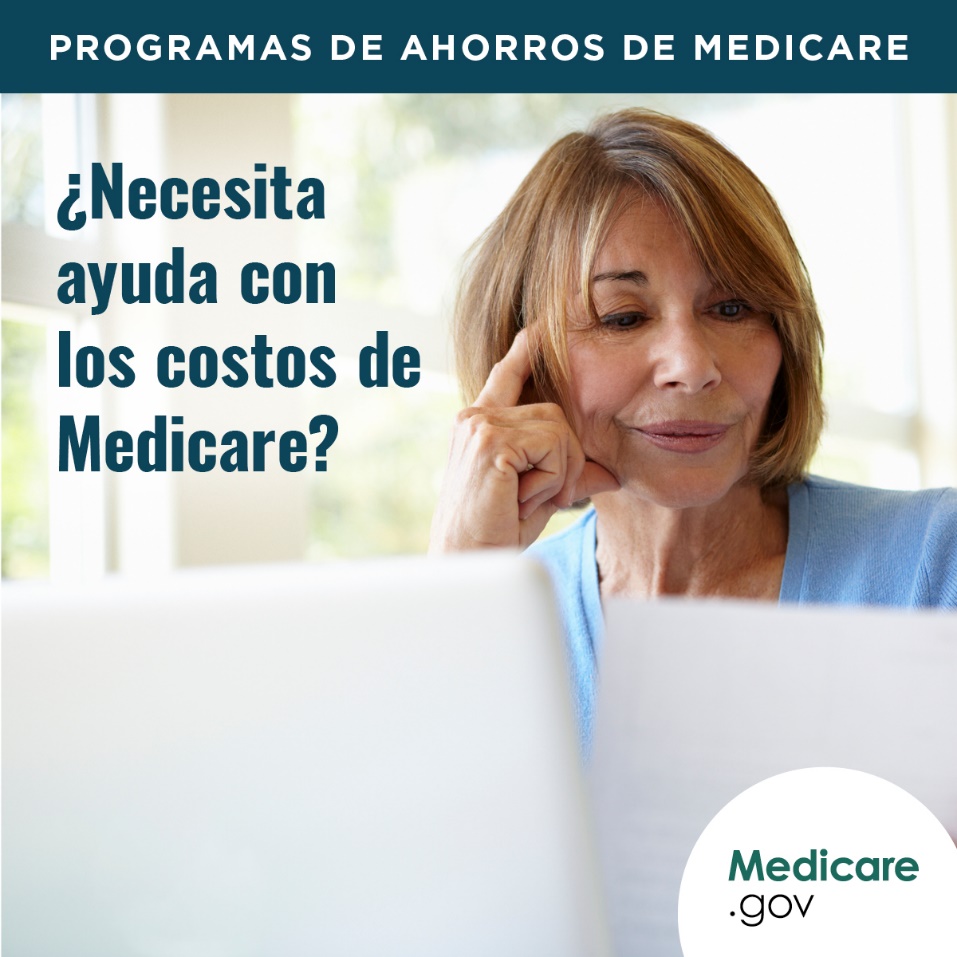 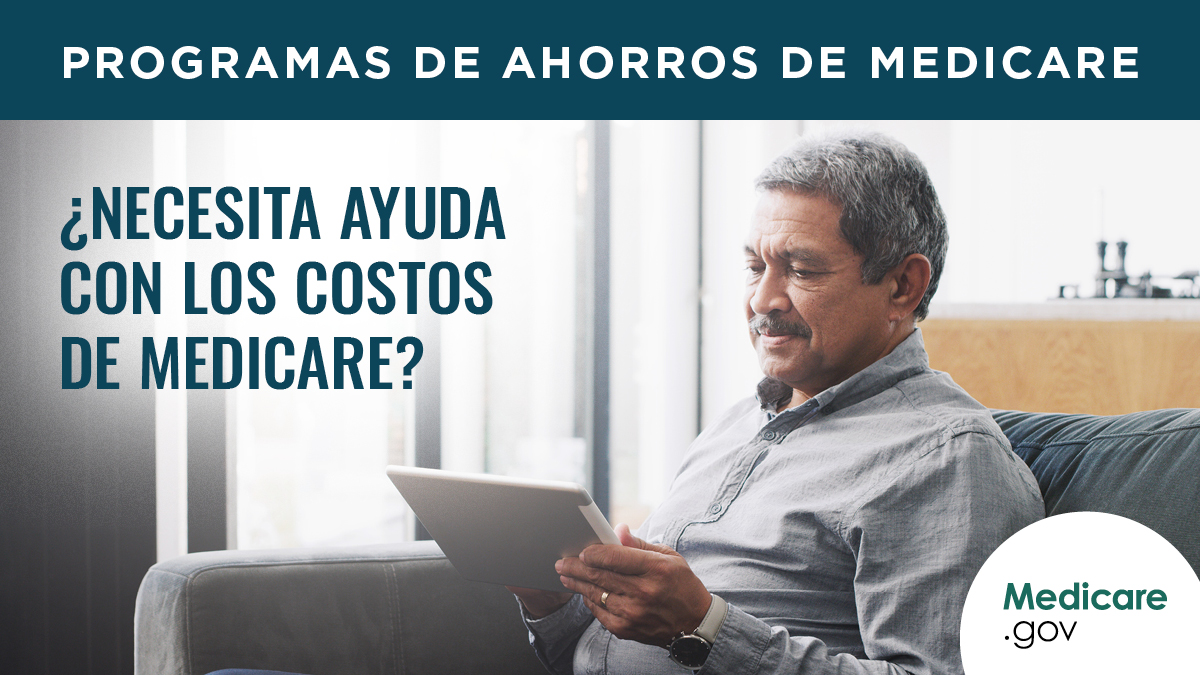 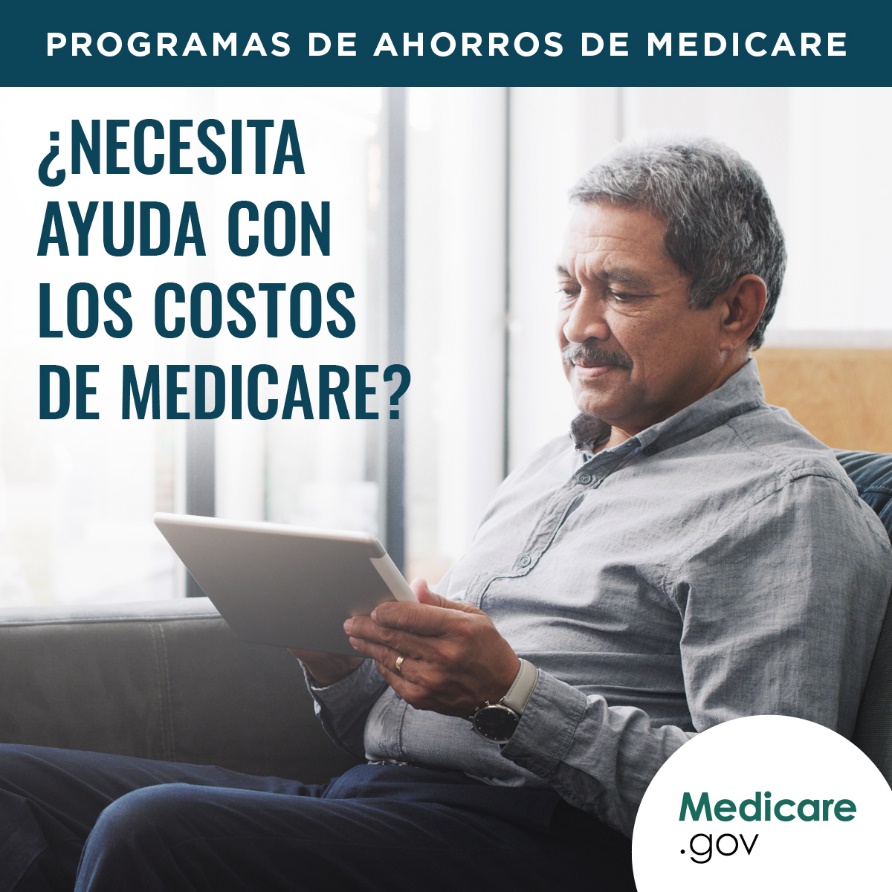 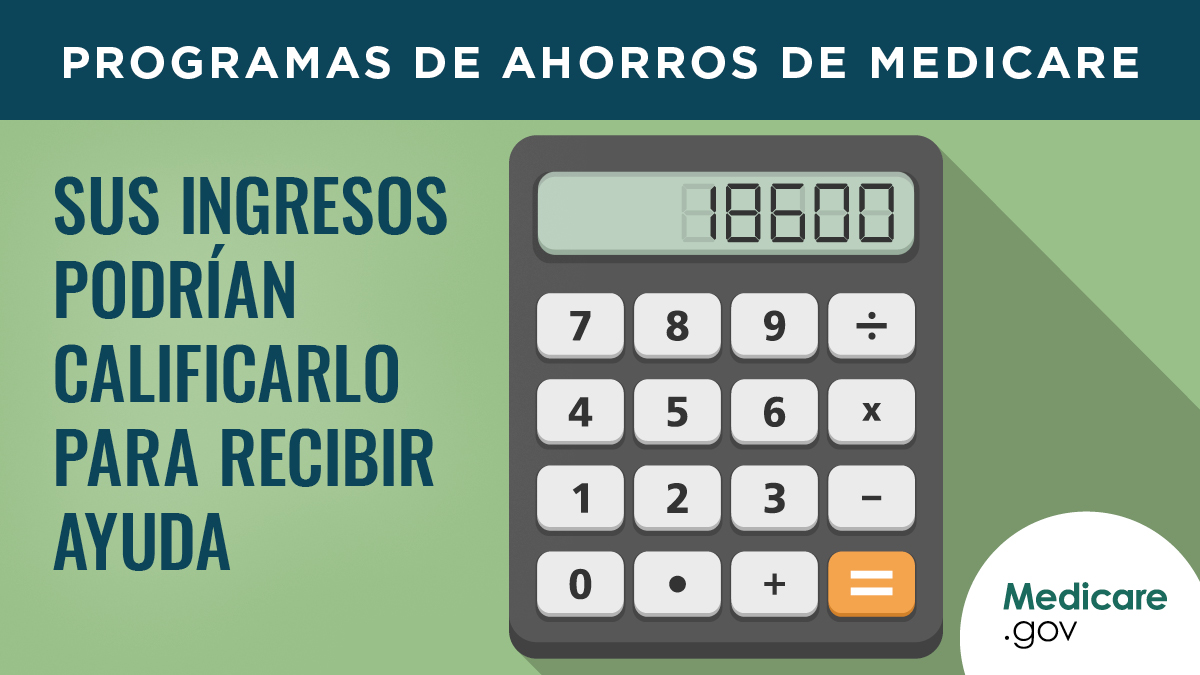 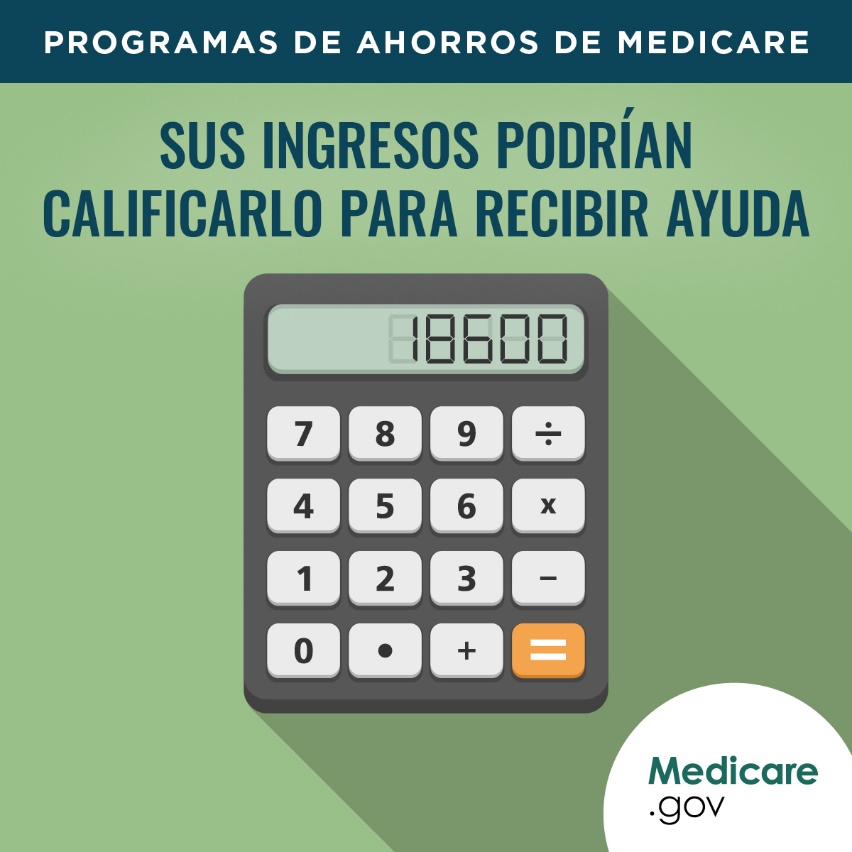 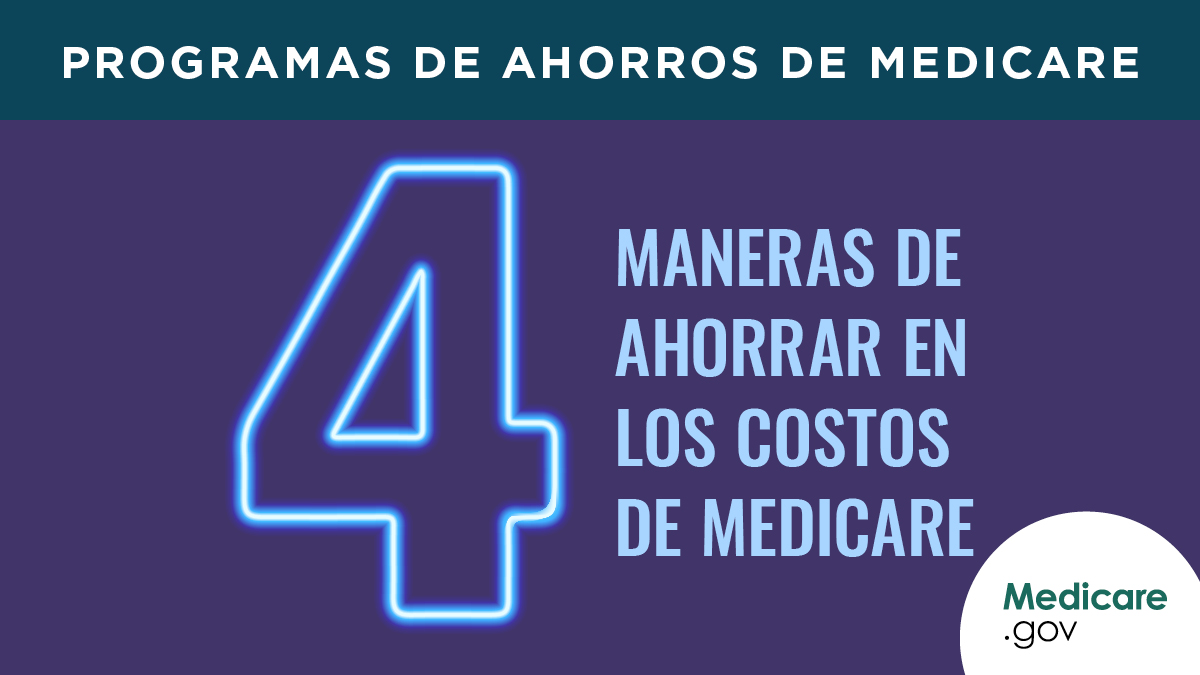 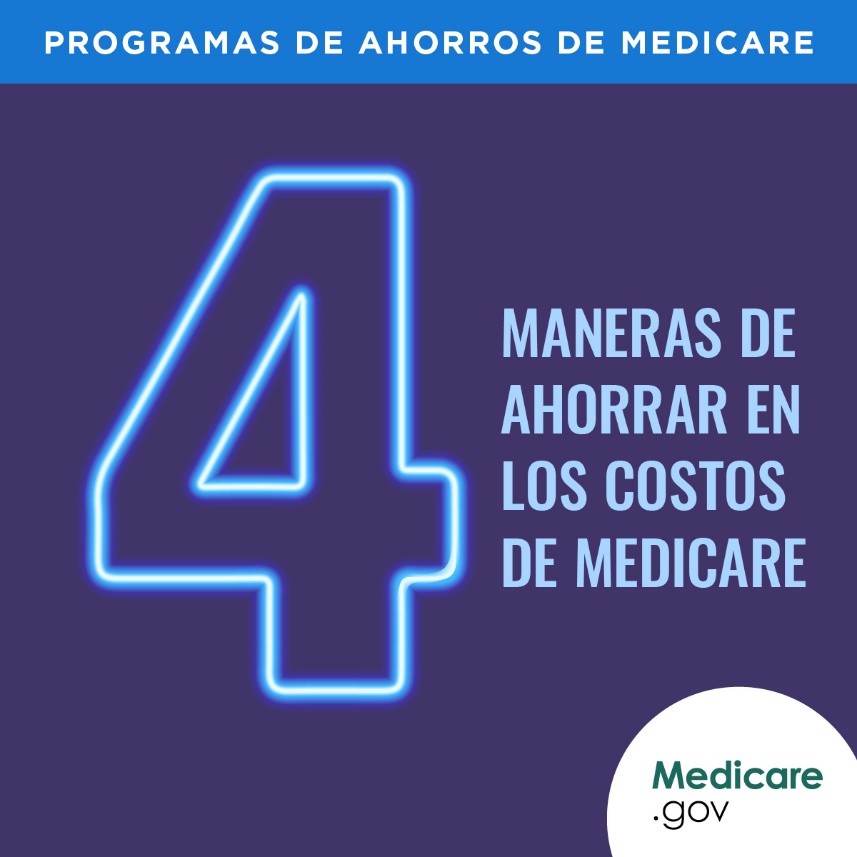 Flu Shot GraphicsOther outreach resources can be found on the CMS Flu Vaccine Partner Toolkit.English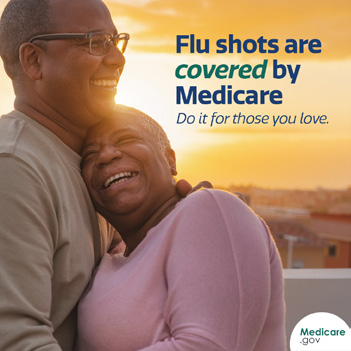 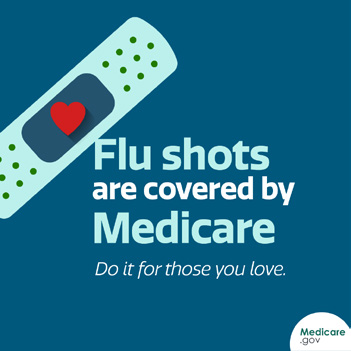 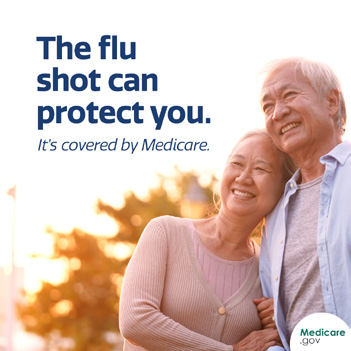 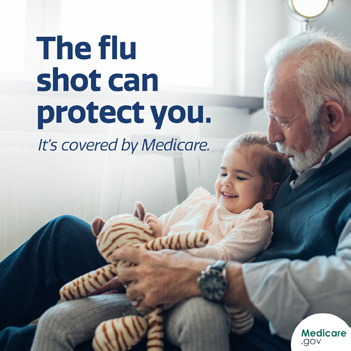 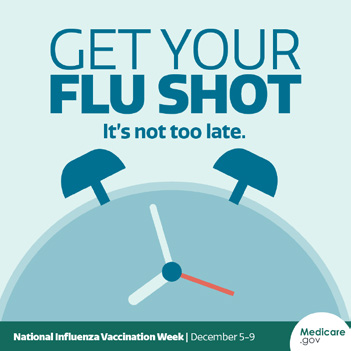 Spanish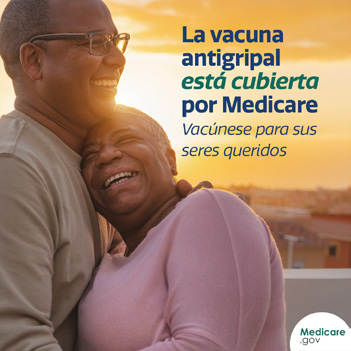 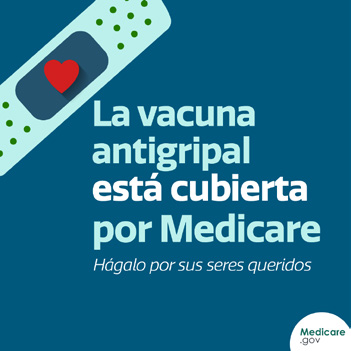 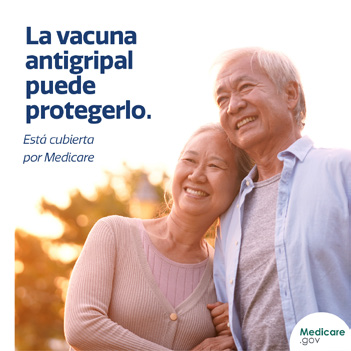 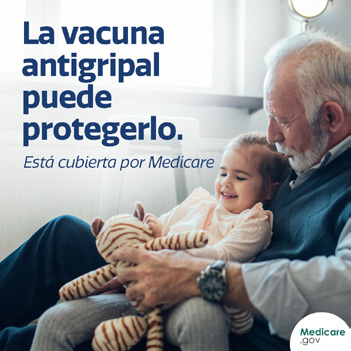 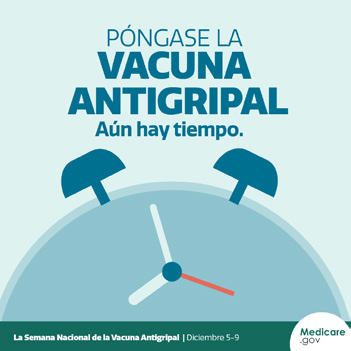 Inflation Reduction Act Graphics  English 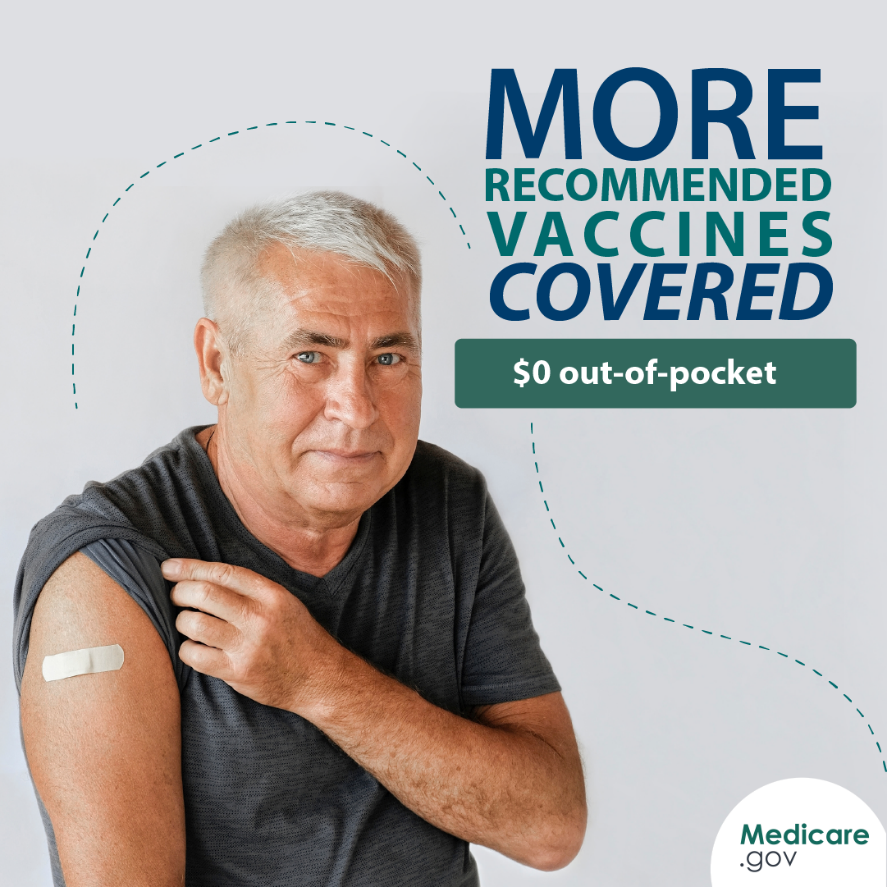 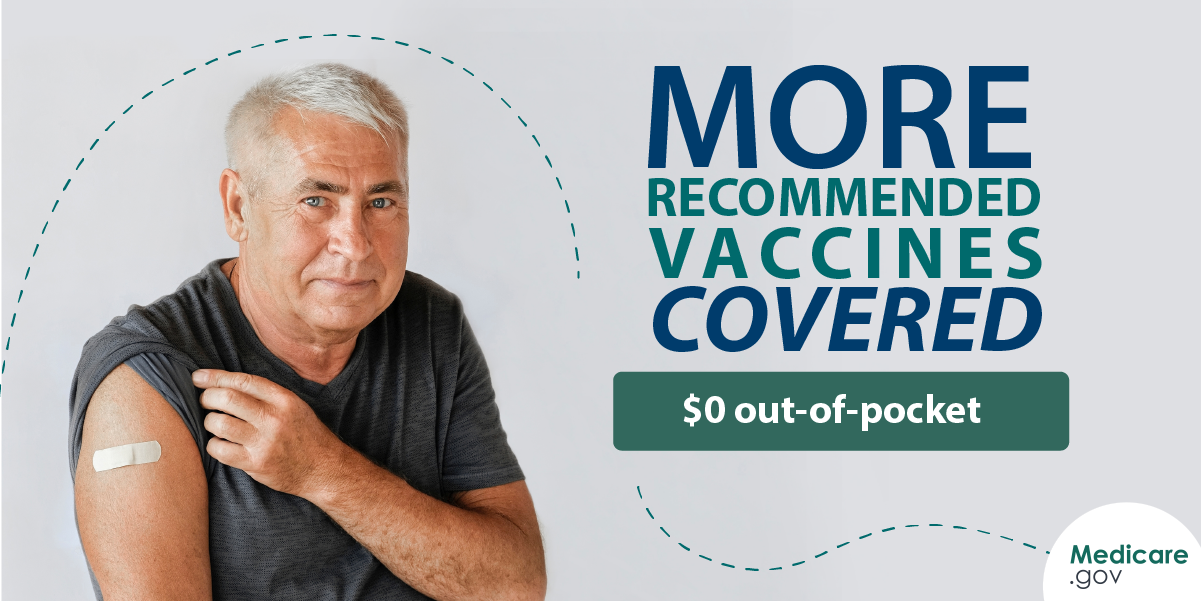 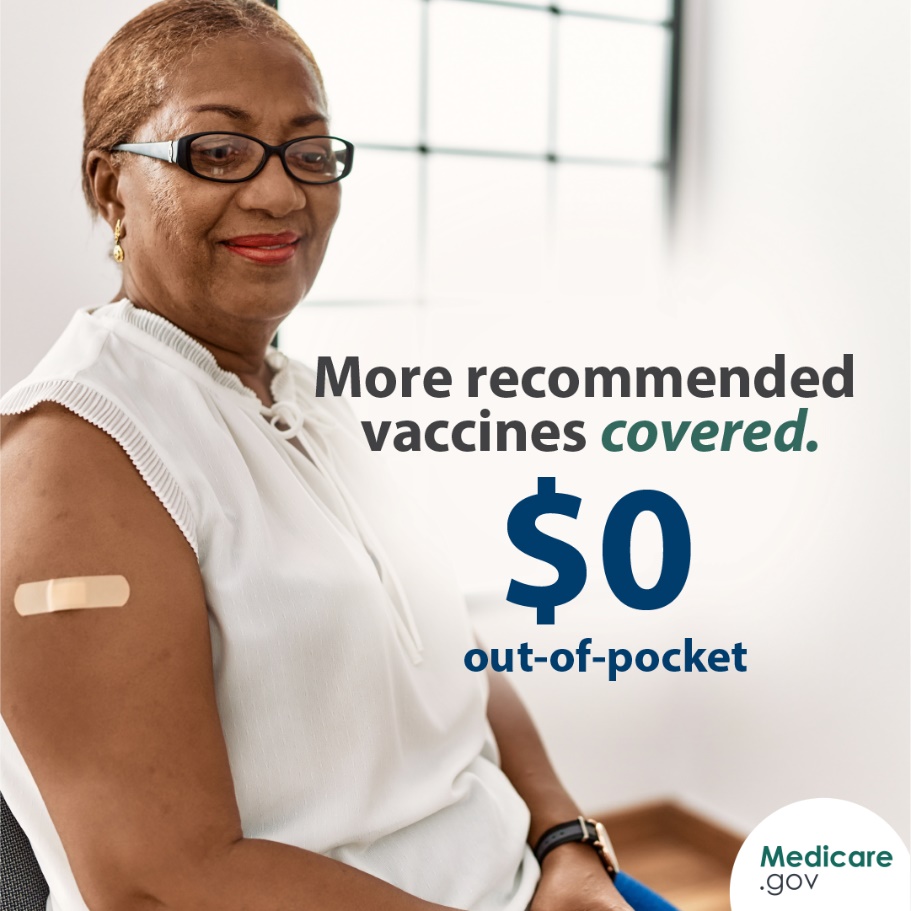 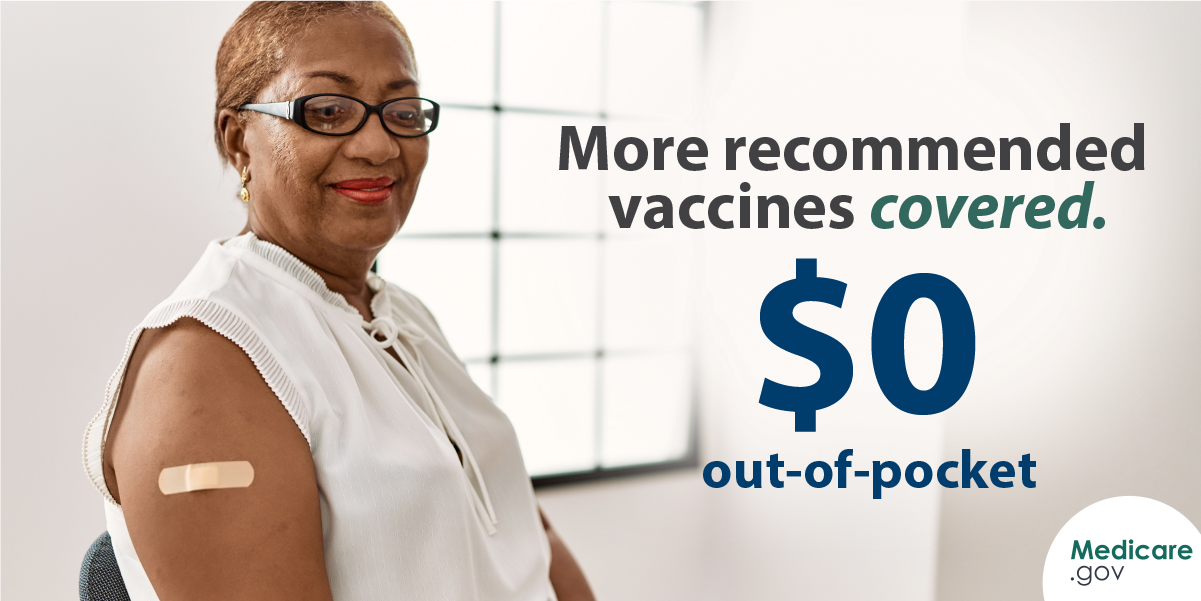 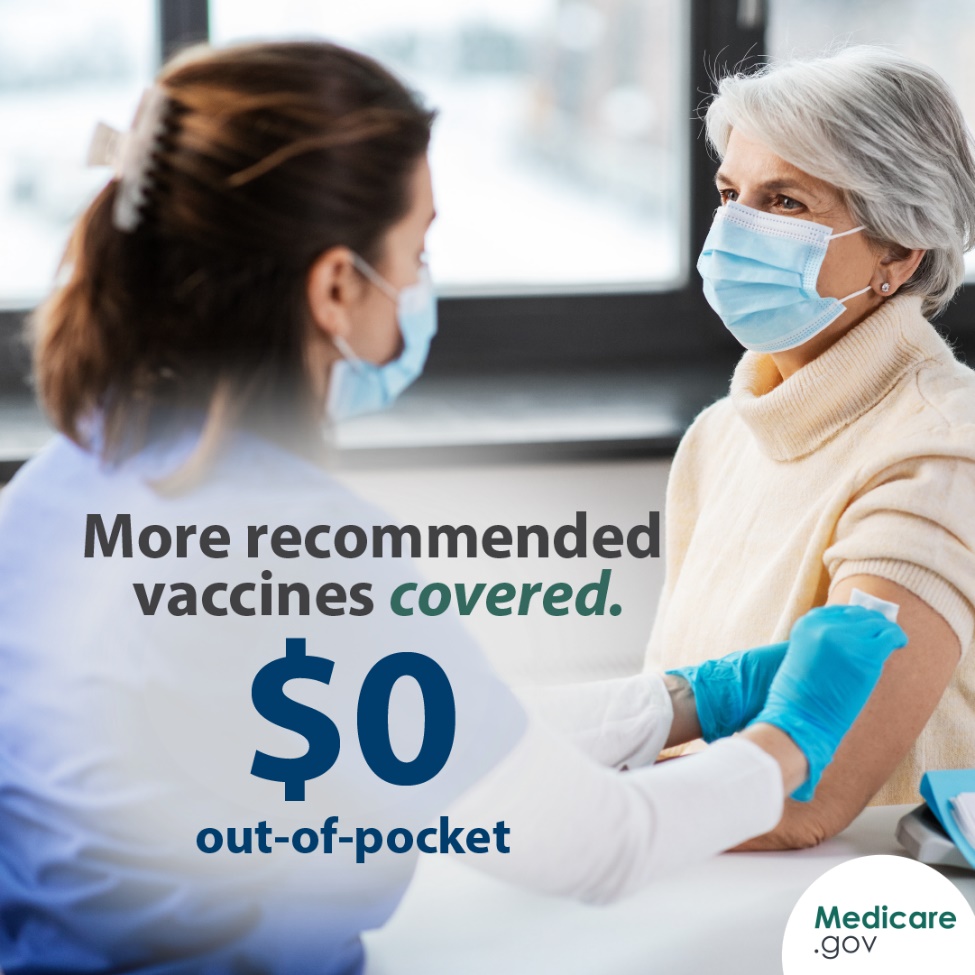 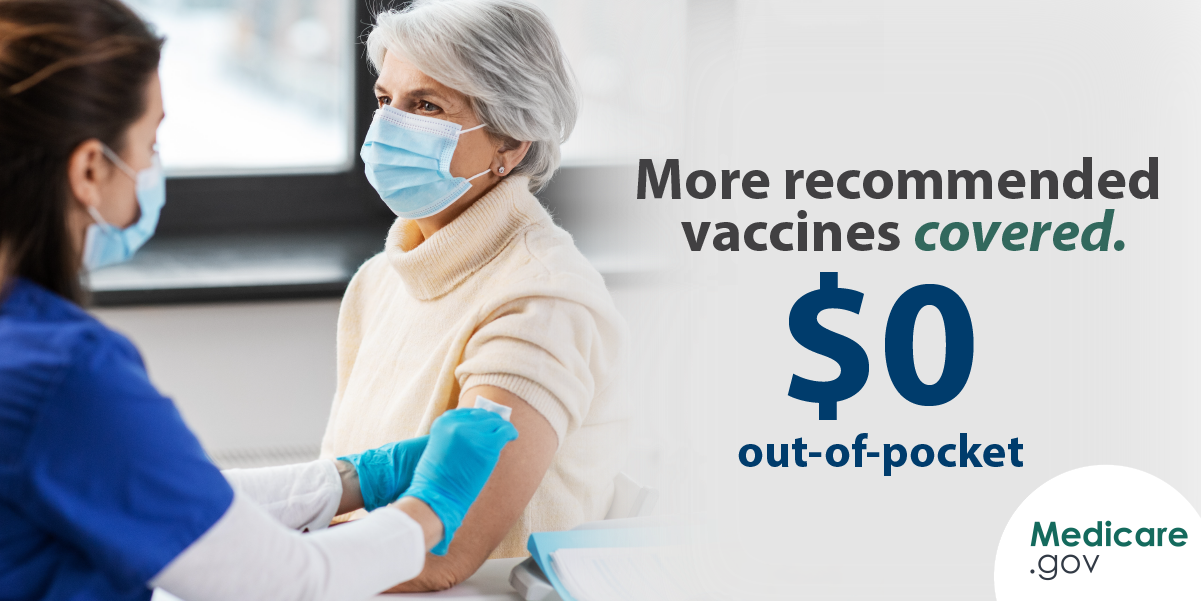 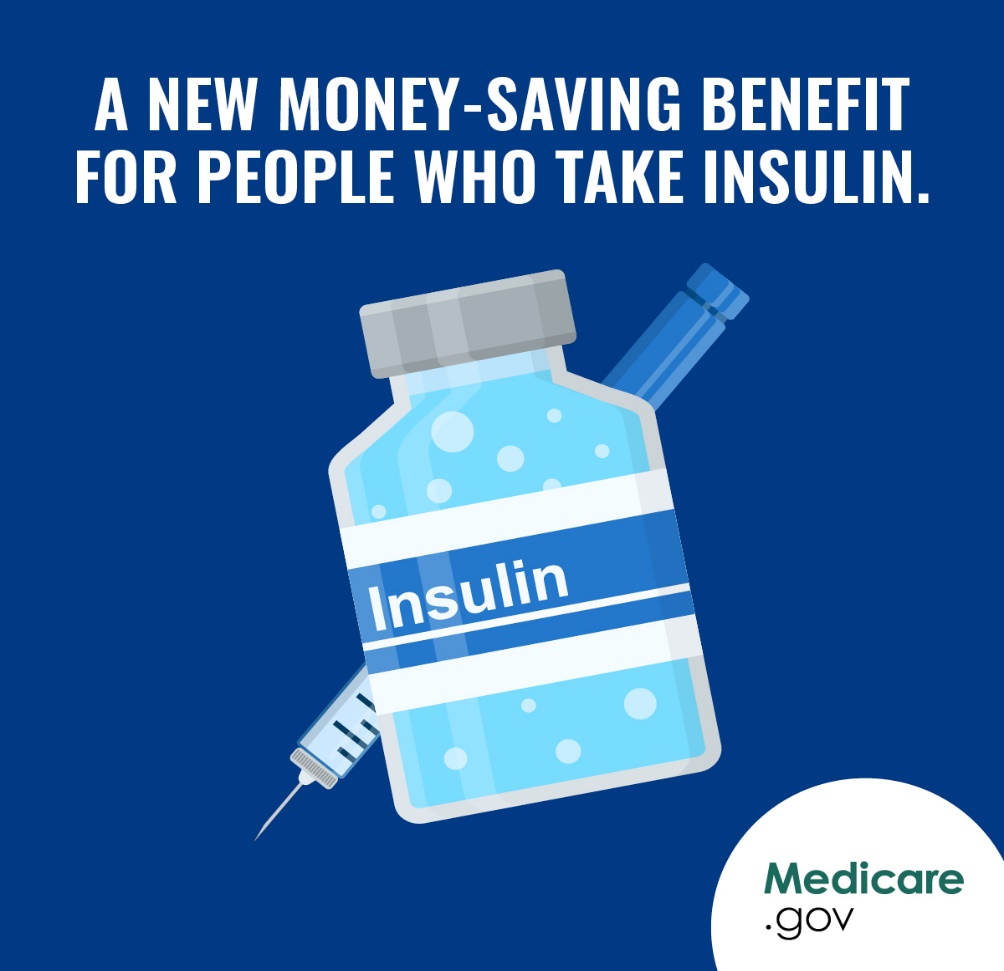 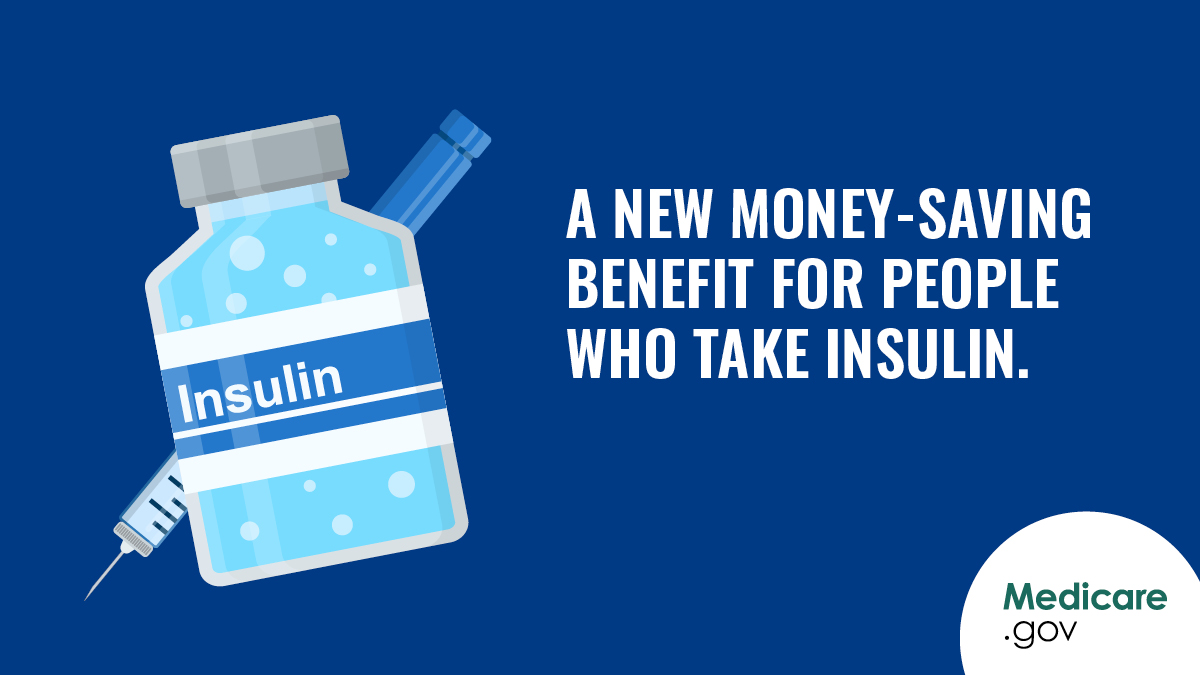 Medicare Insulin Benefit MP4 Video #2 Medicare Insulin Benefit MP4 Video #3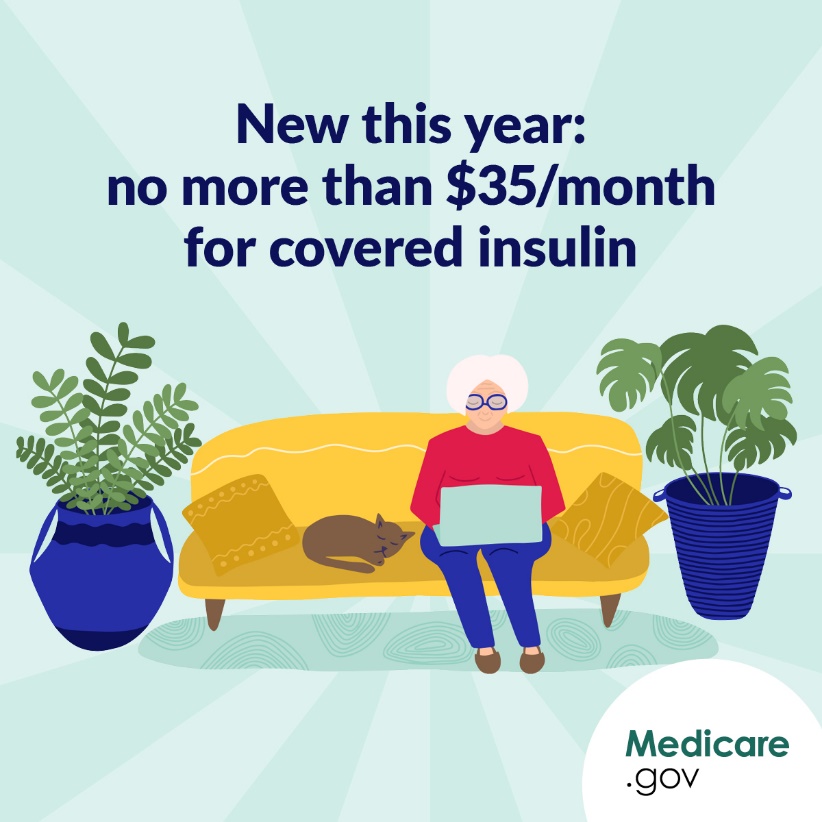 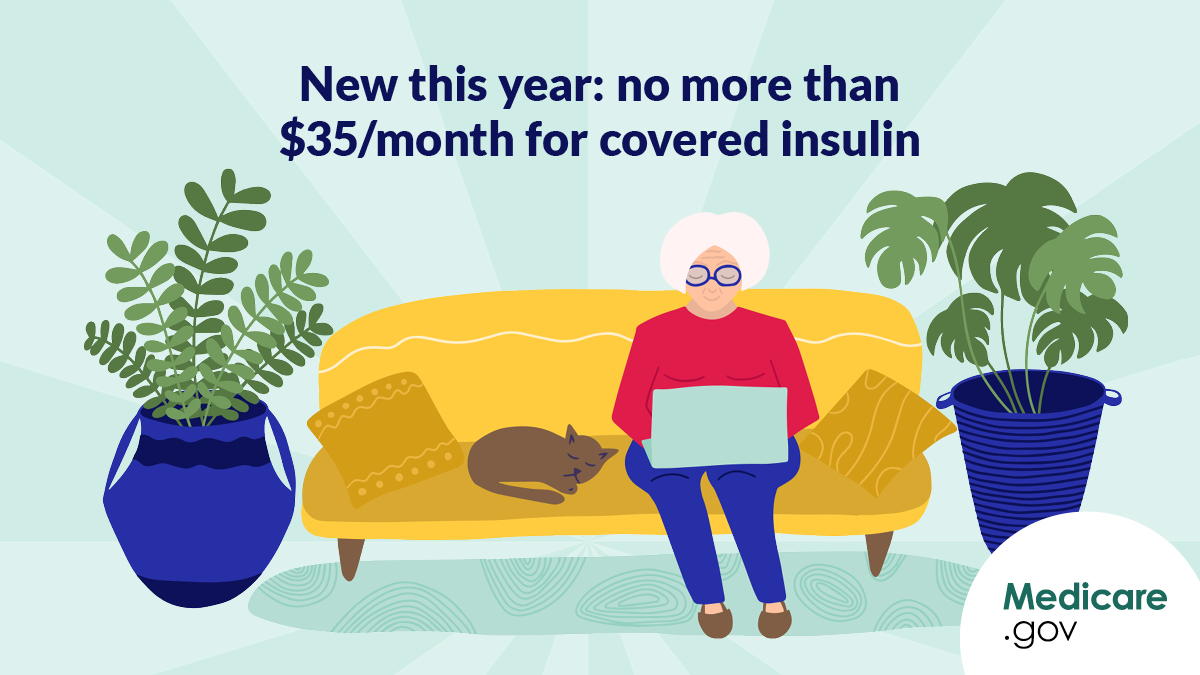 Spanish 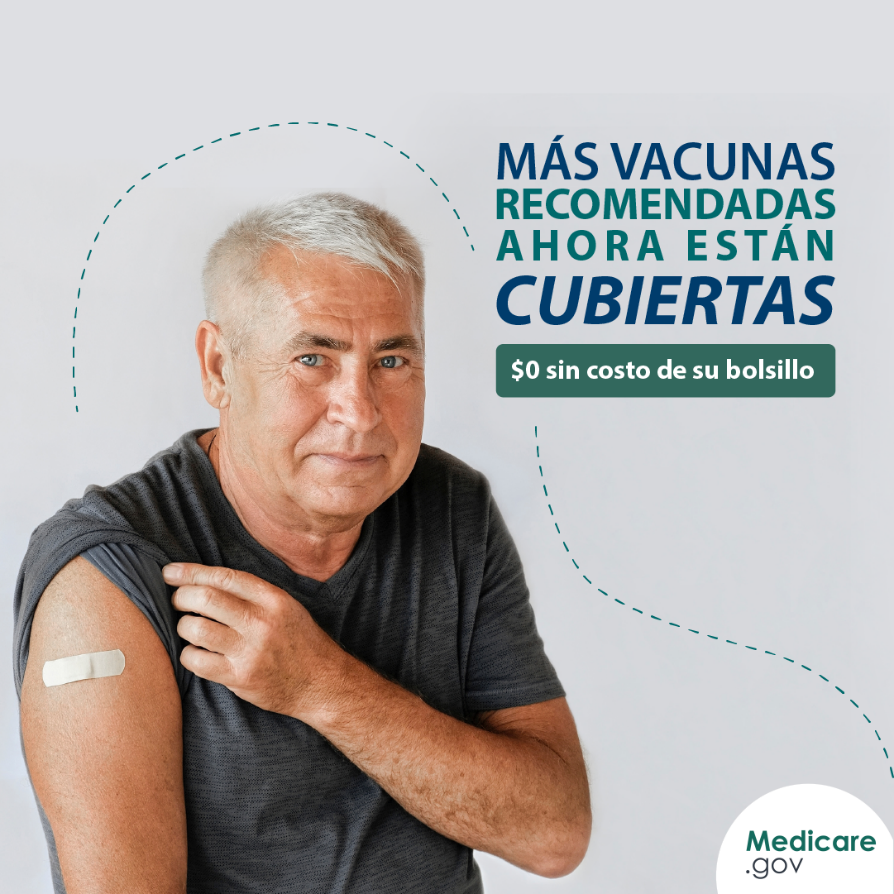 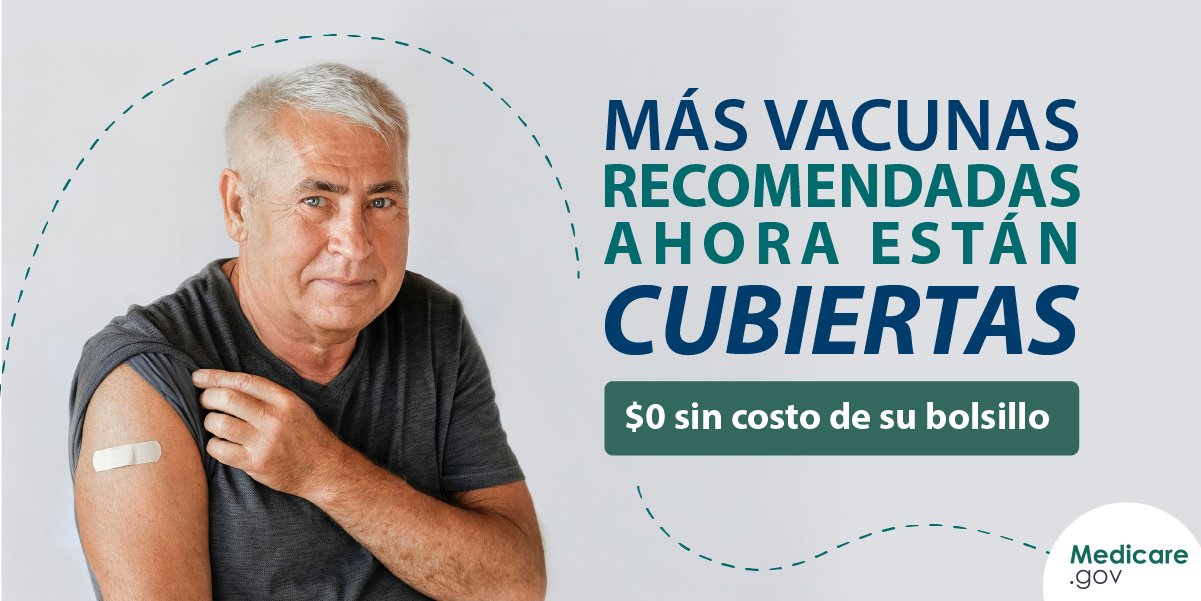 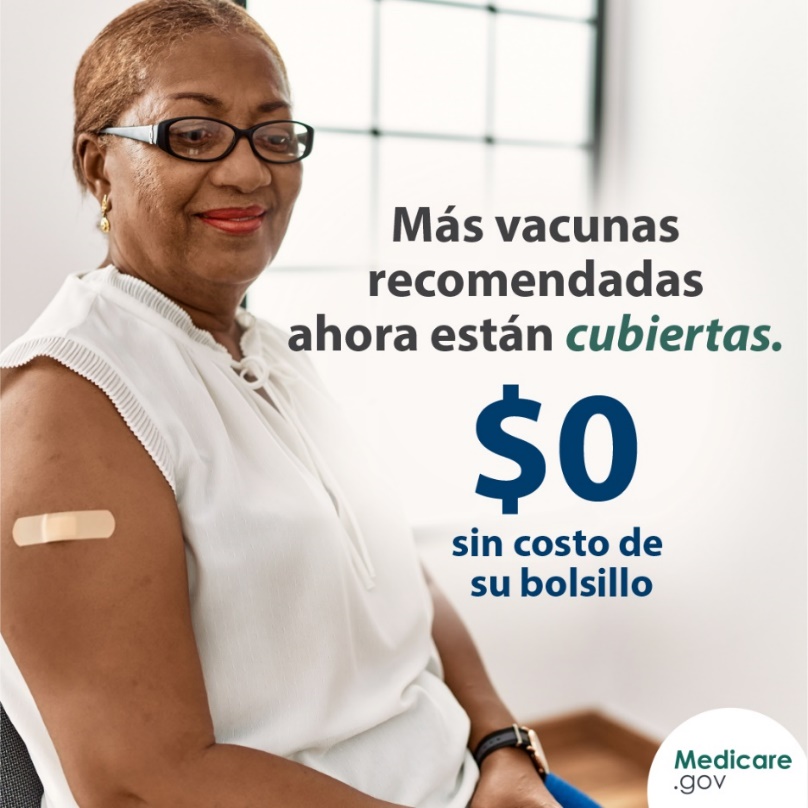 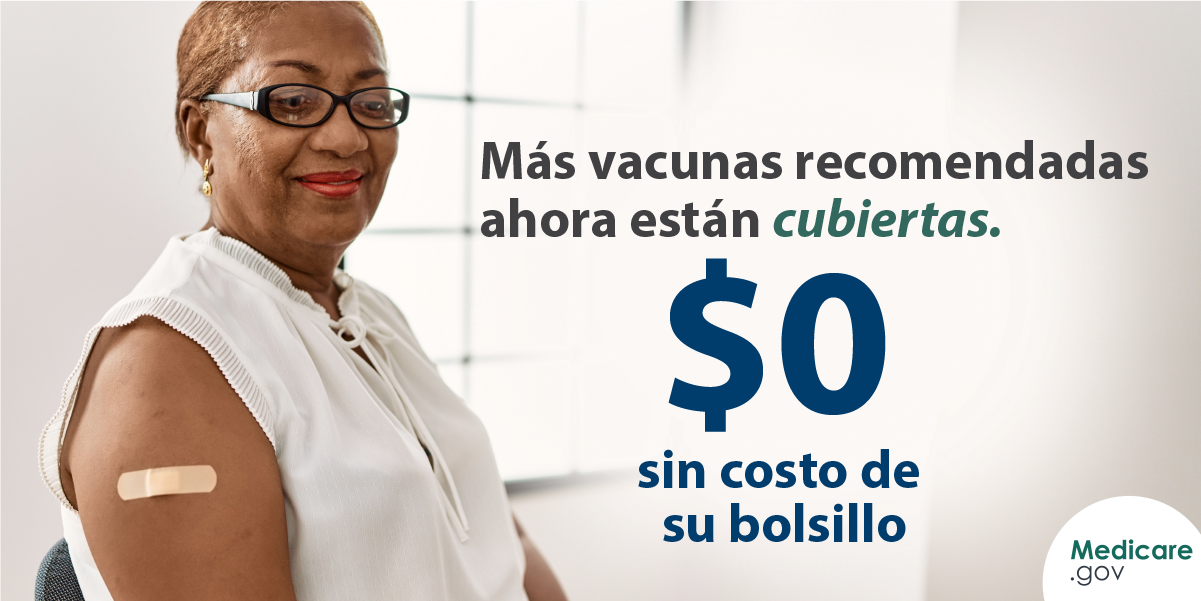 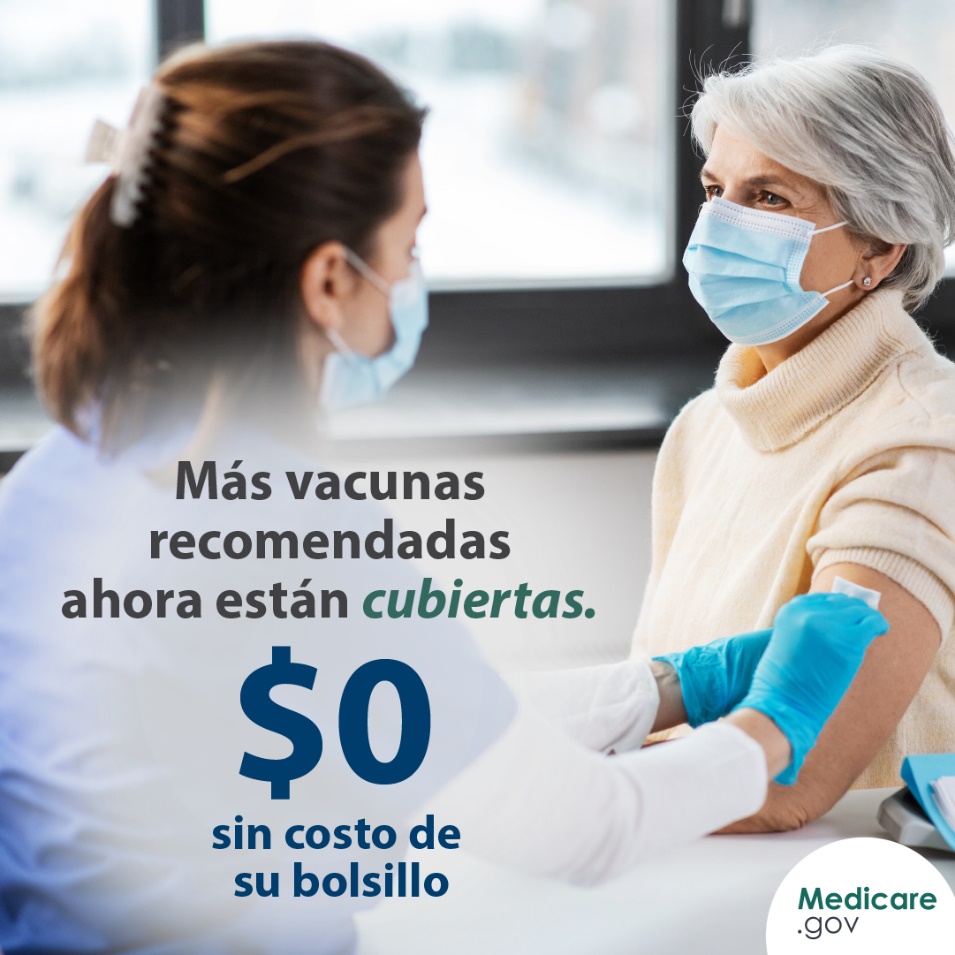 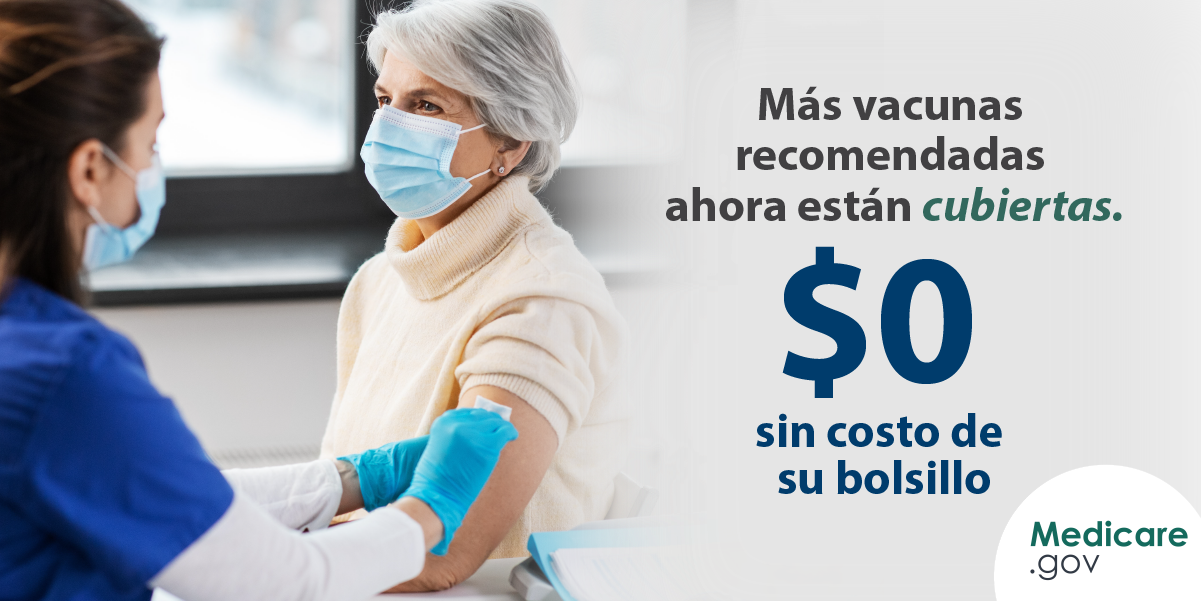 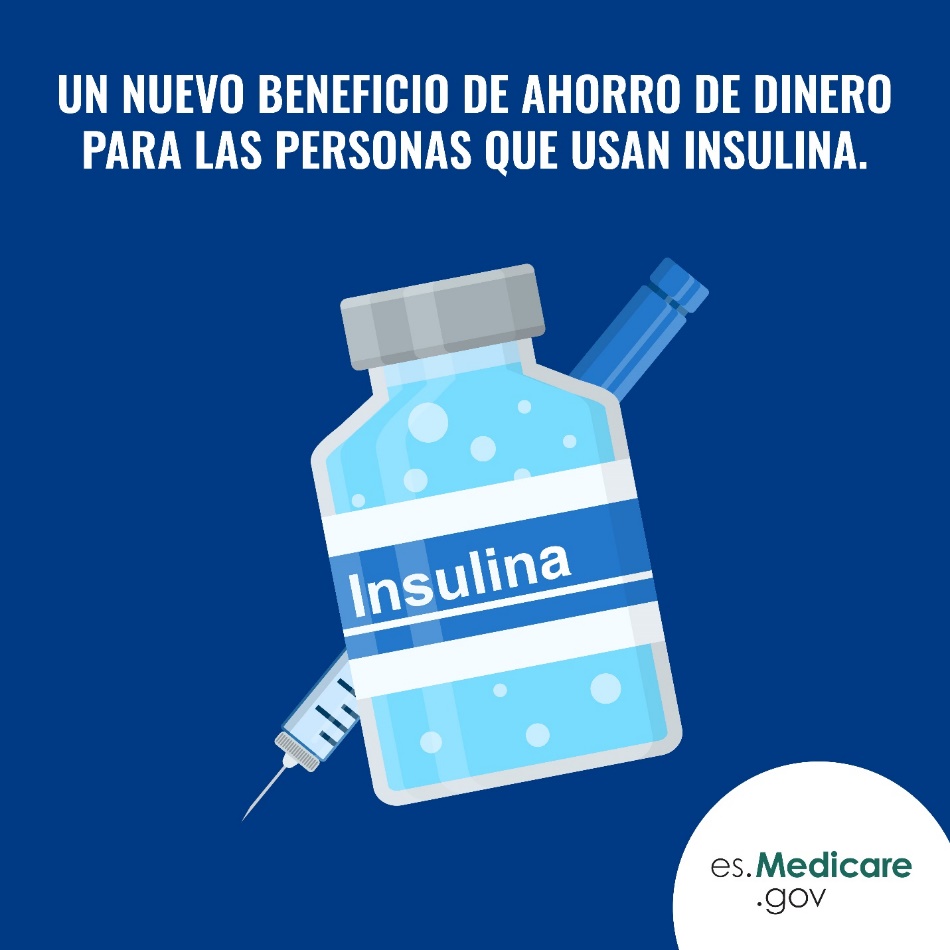 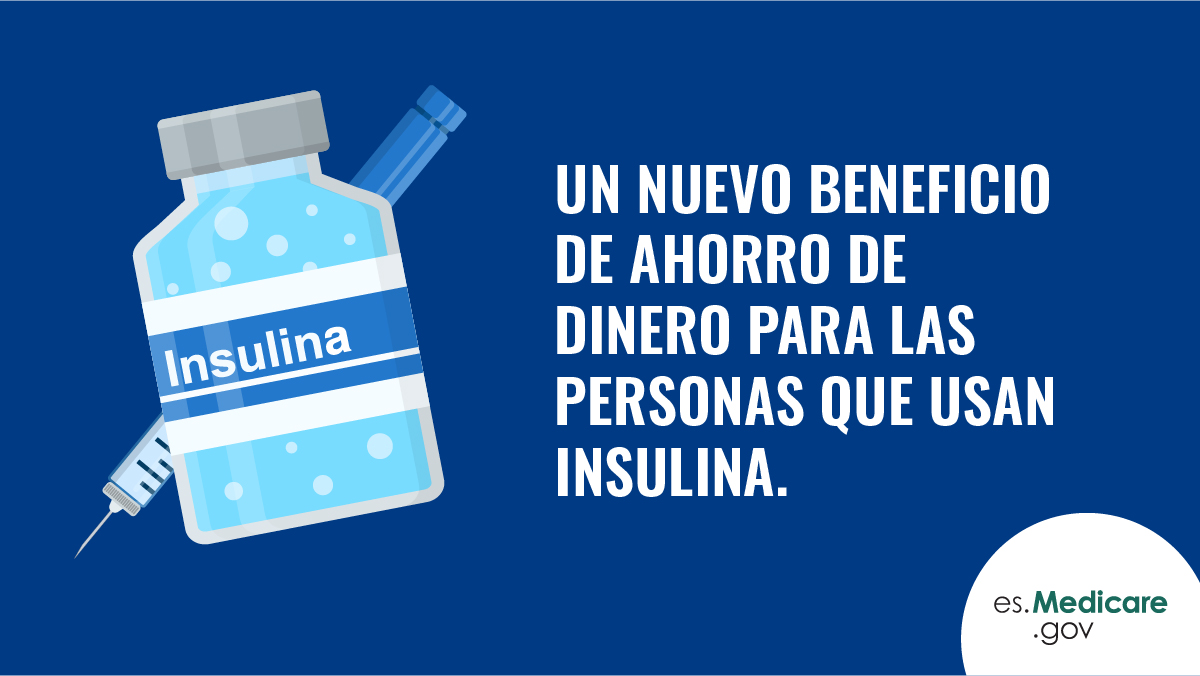 Medicare Insulin Benefit MP4 Video #2 in Spanish Medicare Insulin Benefit MP4 Video #3 in Spanish 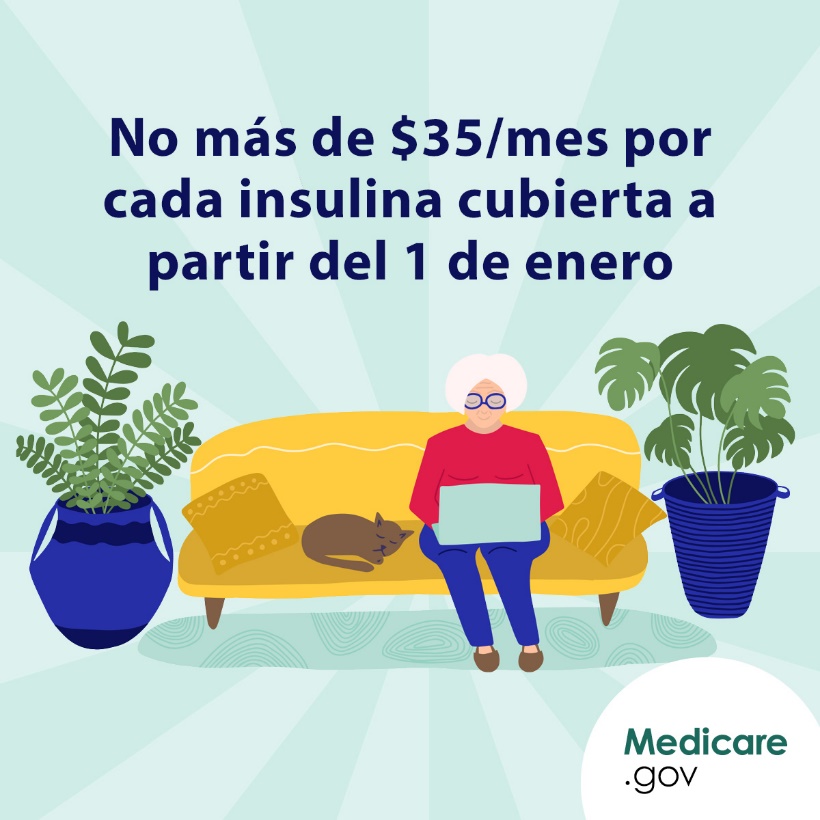 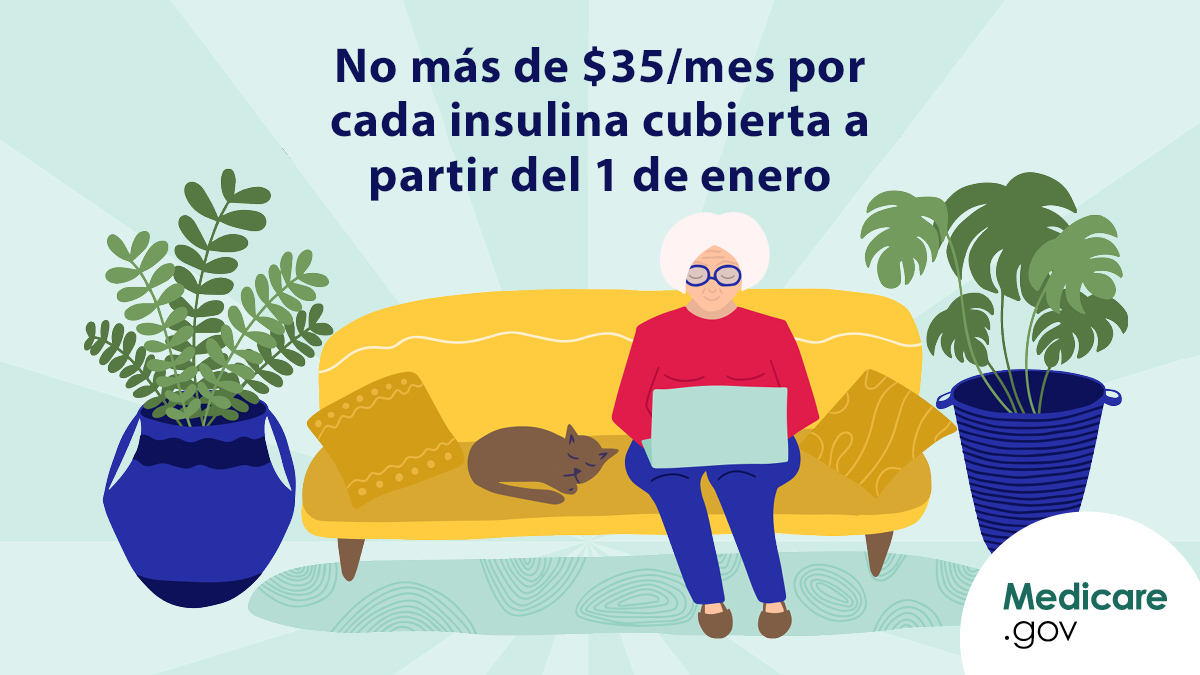 